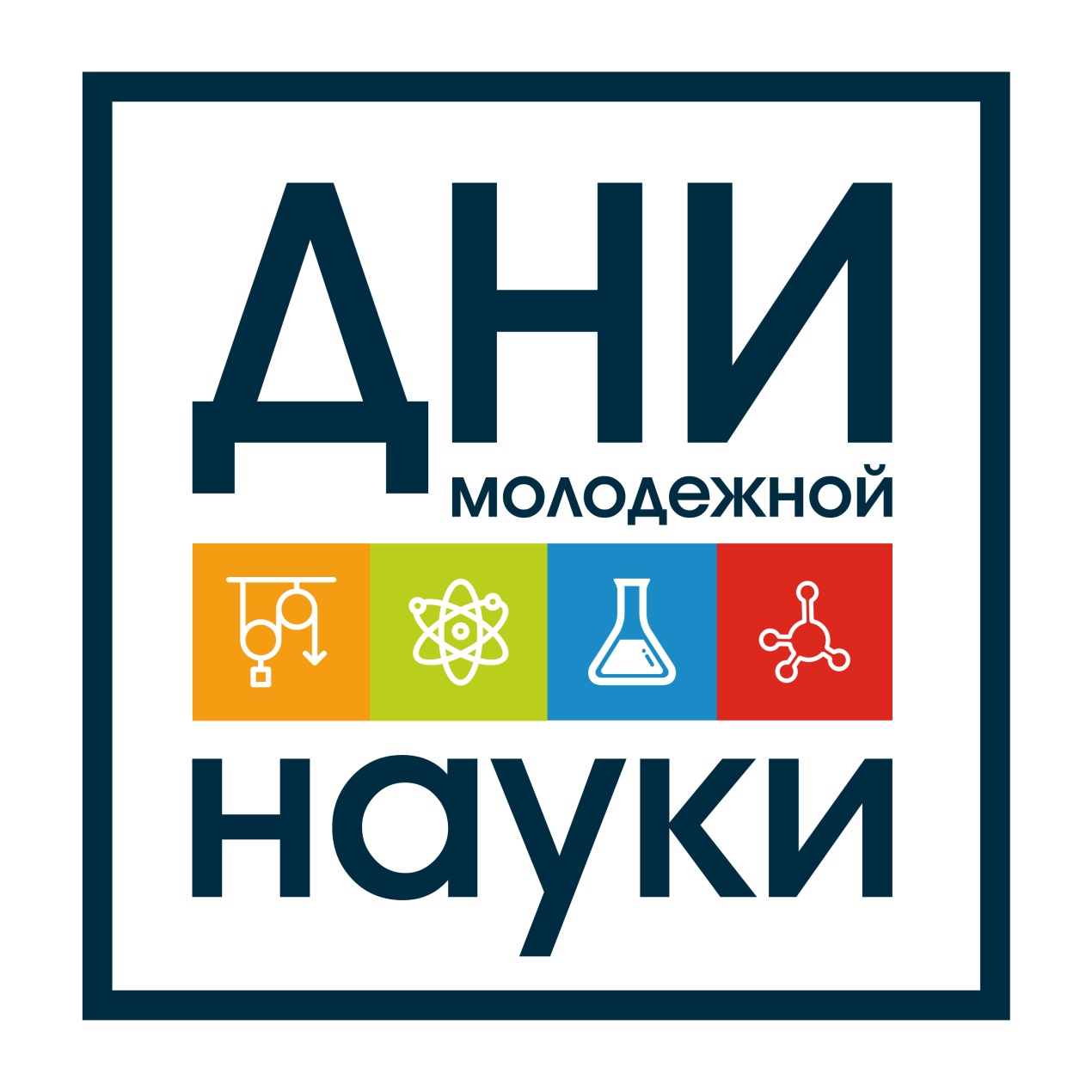 ПРОГРАММАМОЛОДЕЖНОГО НАУЧНОГО ФОРУМА «ДНИ МОЛОДЕЖНОЙ НАУКИ  В АЛТАЙСКОМ ГОСУДАРСТВЕННОМ УНИВЕРСИТЕТЕ»	 (20-28 апреля 2017 года)	Уважаемые участники «Дней молодежной науки в Алтайском государственном университете»!ВСЕ МЕРОПРИЯТИЯ БУДУТ ПРОХОДИТЬ В АУДИТОРИЯХ, УКАЗАННЫХ В ПРОГРАММЕ В КОРПУСАХ:«Д» - ул. Димитрова, 66«С» - пр-т Социалистический, 68«К» - пр-т Красноармейский, 90«М» пр-т Ленина, 61«Л» пр-т Ленина, 61«Н» пр-т Комсомольский, 100По всем вопросам, связанным с порядком проведения «Дней молодежной науки в АлтГУ»обращайтесь в сектор УИРС:Постоевой Елене Александровне или Рябчинской Наталье Александровнекаб. 801 «М» (8 этаж)тел. 29-81-07Электронная версия программы «Дней молодежной науки в АлтГУ»размещена на официальном сайте университета(http://www.asu.ru/)МОЛОДЁЖНЫЙ НАУЧНЫЙ ФОРУМ«ДНИ МОЛОДЕЖНОЙ НАУКИ В АЛТАЙСКОМ ГОСУДАРСТВЕННОМ УНИВЕРСИТЕТЕ»Сибирский этап Федерального Студенческого Турнира Трёх Наук.Сроки проведения: 26-28 апреля 2017г.Организаторы: научное студенческое общество АлтГУНАУЧНЫЕ КОНФЕРЕНЦИИМолодежная научная конференция «Экологические проблемы Азии», приуроченная к году экологии в России. Сроки проведения: 20 апреля 2017 г.Место проведения: 416 Л Время проведения: с 13.00 до 19.00Организаторы: биологический факультет V Титовские педагогические чтения «Просветительство в образовании: взаимодействие традиций и новаций»Сроки проведения: 20 апреля 2017 г.Организаторы: IV Региональная молодёжная конференция «Мой выбор – НАУКА!», приуроченная к 80-летию Алтайского края. Сроки проведения: 20-28 апреля 2017 г.Организаторы: факультеты АлтГУОткрытая научно-практическая конференция школьников г. Барнаула. Сроки проведения: 20 – 28 апреля 2017 г. Организатор: УРАиСТВXI международный студенческий форум по рекламе и связям с общественностью «PR-Охота!».Сроки проведения: 21 апреля – 4 маяОрганизаторы: ФМКФиПМеждународная конференция студентов «Big Data» и молодежная IT школа Ассоциации азиатских университетов.Сроки проведения: 24-26 апреля 2017 г.Организаторы: управление информатизации, сектор организации УИРСМеждународная конференция «Туризм на Алтае глазами молодых исследователей ».Сроки проведения: 25 апреля 2017г. Место проведения: 519 МВремя проведения: с 10:00 до 15:00Организатор: географический факультетV городская междисциплинарная конференция «Взгляд молодых исследователей».Сроки проведения: 26 апреля 2017 г.Время проведения: с 13.00 до 17.00Организаторы: филиал АлтГУ в г. Бийске XV международная научно-практическая конференция студентов, магистрантов и аспирантов «Экономика и бизнес: позиция молодых ученых».Сроки проведения: 27 апреля 2017 г.Организаторы: МИЭМИСIII городская междисциплинарная научная конференция дошкольников «Умничка Наукограда».Сроки проведения: 28 апреля 2017 г.Время проведения: с 10.00 до 17.00Организаторы: филиал АлтГУ в г. Бийске20 АПРЕЛЯ (ЧЕТВЕРГ)Методическая школа «Шаг в Науку».Место проведения: 327 МВремя проведения: с 09.40 до 13.00Организатор: сектор организации УИРСКруглый стол «Актуальность декриминализации в уголовном праве России в современный период».Место проведения: 415 НВремя проведения: с 10.00 до 13.00  Организатор: колледж АлтГУ21 АПРЕЛЯ (ПЯТНИЦА)Научная сессия: «Профессиональные коммуникации в сфере биологических наук».Пленарный доклад исполнительного директора Российско-Американского противоракового центра, к.б.н., Шаповала Андрея Ивановича: «Cancer Immunodiagnostic and Immunotherapy».Место проведения:  416 ЛВремя проведения:12:00 до 15:00Организатор: биологический факультет I городская олимпиада по математике среди студентов СПО.Место проведения: 213 НВремя проведения: с 10.00 до 16.00Организатор колледж АлтГУ Мастер-класс по песочной терапии от кафедры общей и прикладной психологии. Место проведения: 312 ЛВремя проведения: с 13.20 до 15.00Организатор: факультет психологии и педагогикиКруглый стол «Год Экологии в России». Место проведения: 500 КВремя проведения: с 15.00 до 16.30Организатор: химический факультетДеловая игра «Модель судебного процесса о расторжении брака».Место проведения: 213 СВремя проведения: с 18:20 до 19.50.Организатор: юридический факультетМастер-класс «Основы дизайна».Место проведения: 415НВремя проведения: с 9:40 до 11.10Организатор: колледж АлтГУ22 АПРЕЛЯ (СУББОТА)Конкурс исследовательских работ по географии «Вокруг света» для школьников.Место проведения: 321 «М», 401 «М», 402 «М», 403 «М», 403а «М», 404 «М», 406 «М», 408 «М», 409 «М», 500 «М», 501 «М», 505«М»Время проведения: с 8.00 до 16.00Организатор: географический факультетКруглый стол «Студенты - кураторы школьных изданий».Место проведения: Алтайский краевой педагогический лицей Время проведения: 22 апреля 2017 г. Организатор: кафедра теории и практики журналистики ФМКФиПКонкурс профессионального журналистского мастерства «Прямая речь».Место проведения: 1 ДВремя проведения: с 11.20 до 16.40Организатор: кафедра теории и практики журналистики ФМКФиП24 АПРЕЛЯ (ПОНЕДЕЛЬНИК)Круглый стол «Молодежь в современной политике».Место проведения: 507 ДВремя проведения: с 13.20 до 16.30 Организатор: кафедра политологии ФМКФиПКруглый стол на тему: «Психологическая культура юриста».Место проведения: 212 СВремя проведения: с 11.10 до 13.20 Организатор: юридический факультет25 АПРЕЛЯ (ВТОРНИК)Олимпиада школьников «Рисунок, живопись, декоративная композиция».Место проведения: 208 ДВремя проведения: с 09:00 до 15:00Организатор: факультет искусств Интеллектуальная игра «Киноварь».Место проведения: 500 КВремя проведения: с 15.00 до 16.30Организаторы: химический факультет Блок мероприятий: «Способность к творчеству - фундамент науки и искусства».Место проведения: галерея "Universum"Организатор: факультет искусствОткрытая лекция Степанской Тамары Михайловны, заведующей кафедрой истории отечественного и зарубежного искусства: «Способность к творчеству - фундамент науки и искусства».Время: 13:00 - 14:00Дефиле "Костюм в истории европейской культуры". 
Время: с 14.00 до 14.30Выставка трудов преподавателей факультета искусств.
Время проведения: с 12.00 до 16.00Экскурсия по экспозиции галереи "Universum". 
Время проведения: с 14.00 до 15.00Мастер-класс по fashion-иллюстрации "Модель в стиле Coco Chanel". Место проведения: 208 «Д»
Время проведения: с 15.00 до 17.00.
Мастер-класс «Тайны печатной графики».Место проведения: 415 НВремя проведения: с 09:40 до 11:10 ч. Организаторы: колледж АлтГУКруглый стол: «Государство и бизнес:  правовые основы безопасности. Законодательство и практика».Время проведения: с 11.00 до 15.00Место проведения: Зал заседания АКЗСОрганизатор: кафедра гражданского права ЮФДеловая игра «Выборы».Место проведения: 507 Д Время: с 09.00 до 13:30Организатор: кафедра политологии ФМКФиПКонкурс «Научное поло». Место проведения: 503 Д Время проведения: с 11.20 до 15.00Организатор: факультет социологииИнтеллектуальная игра «Что? Где? Когда?». Место проведения: 307 С Время проведения: с 16.40 до 20.00Организатор: МИЭМИС26 АПРЕЛЯ (СРЕДА)Открытая лекция доктора геологических наук, профессора университета имени Мартина Лютера Галле-Виттенберг (Германия), Манфреда Фрюауфа.Место проведения: 202 М Время проведения: с 9.00 до 15.00Встреча с экспертом: к.и.н., профессор Казахского национального педагогического университета им. Абая Каирбекова Розалия Равильевна.Место проведения: 307 МВремя проведения: с 13.20 до 14.50Организаторы: исторический факультетМастер-класс «Возможности проведения профессиональных онлайн-опросов на основе платформы LimeSurvey».Место проведения: 202 Л Время проведения: с 11.20 до 12.50Организатор: факультет социологииРегиональная межвузовская студенческая олимпиада по филологии.Место проведения: 402 Д, 403 ДВремя проведения: с 9.00 до 15.00Организатор: кафедра общей и прикладной филологии, литературы и русского языка, ФМКФиПКруглый стол «Студенческие научные общества вузов г. Барнаула: проблемы, опыт, перспективы » Алтайского края.Место проведения: 519 МВремя проведения: с 13:00 до 15:00Организатор: Научное студенческое общество АлтГУКруглый стол «Использование информационных ресурсов, размещенных в сети Интернет, участниками гражданского оборота: проблемы теории и практики».Место проведения:1 СВремя проведения: с 15.00 до 16.30.Организатор: юридический факультет27 АПРЕЛЯ (ЧЕТВЕРГ)Встреча-презентация: «Научные исследования ФМиИТ».Место проведения: 416 Л
Время проведения: с 12.00 до 13.00.
Организатор: факультет математики и информационных технологий.II этап краевых школьных конкурсов научно-исследовательских работ «Россия в диалоге ВОСТОК-ЗАПАД» и «Диалог национальных и религиозных культур России».Место проведения: 304 Д Время проведения: с 13.30 до 19.00 ч. Организатор: кафедра политической истории, национальных и государственно-конфессиональных отношений ФМКФиП28 АПРЕЛЯ (ПЯТНИЦА)Научно-практический семинар «Формат современной районной газеты: редакторский анализ текста».Место проведения: 403 ДВремя проведения: с 09.40 до 11.10 Организатор: кафедра теории и практики журналистики ФМКФиПМастер-класс Изготовление амулета в технике «Точечная роспись».
Место проведения: ауд. 214Д
Время проведения: 28 апреля 2017, 13.00 - 15:00 Организатор: факультет искусств Круглый стол: «Вопросы современного российского образовательного права: тенденции и перспективы». Место проведения: 2С  Время проведения: с 11.40 Организатор: юридический факультет Дискуссия «Экспертное сопровождение и технологизация современных политических процессов».Место проведения: 304 «Д»Время проведения: с 13.20 до 15.00.Организатор: кафедра политологии ФМКФиПКонкурс презентаций на иностранных языка.Место проведения: 314 НВремя проведения: с 13.20-14.50Организатор: Колледж АлтГУ«Rapid Foresight» или «Игра в будущее».Место проведения: 305 ДВремя проведения:16.00-18.30Организатор: кафедра политологии IV Региональная молодёжная конференция «Мой выбор – НАУКА!»Междисциплинарные секции№ п\пНазвание секцииБюро секцииДата проведенияВремяАудитория1.Гуманитарные основы модернизации образованияСенько Ю.В., д. п. н., проф.Фроловская Марина Николаевна, д. п. н., проф.Краснова Ольга Николаевна, асп. 186асп20.04.201718:20 - 20:50903 М2Прогрессивные теоретические и экспериментальные исследования в химии (секция на иностранном языке)Скубневская Т.В., к.п.н., доц., Овчинникова Е.М., преп. Денисенко О.В., ст. преп. Мясникова О.В., к.п.н., доц.Темерев С.В., д.х.н., проф.20 апреля 2017 г.С 9.40 до 15.00505К3Современное состояние математикиСкубневская Т.В., к.п.н., доц., зав. каф. ИЯ ЕФКузиков С. С., к. ф.-м. н., проф.Денисенко О.В., ст. преп. кафедры ИЯ ЕФ20 апреля 2017 г.С 15.00 до 18.10505К 4.Профессиональные коммуникации в сфере биологических наук (секция на иностранном языке)Бокова Д.Г., ст преп., Мясникова О.В., к.п.н., доц. Гудкова П.Д. к.б.н, доц; Косачев П.А. к.б.н, доц.21 апреля 2017 г.с 12:00-15:00416 Л5.Иностранный язык как средство профессионализации (секция на английском языке)Денисенко О.В., ст. преп.Овчинникова Е.М., преп.Хребтова Т.С., к.ф.н., ст. преп.25 апреля 2017 г.9.40 - 15.00301 К6.Иностранный язык как средство профессионализации (секция на немецком языке)Т.В. Скубневская, к.п.н., доц.,Бобкова Д.Г., ст. преп. кафедры ИЯ ЕФКультенко М.В., ст. преп. кафедры ИЯ ЕФ25 апреля 2017 г.9.40 - 15.00505 К7.Прикладная кибернетика и биоинформатикаГудкова П. Д., к. б. н., доц.;Томилова И. Н., к. б. н., доц.;Филатова О. В., д. б. н., проф.;Хворова, Л. А. к. т. н., проф.26 апреля .с 9.00  до 12.00 Ауд. 519М8.География в современном мире(секция на иностранном языке)Скубневская Т.В., к.п.н., доц., Максимова Н.Б., к.с./х.н., доц., Бондарович А.А., к.г.н, доц., Хребтова Т.С., к.филол.н., ст.преподаватель, Овчинникова Е.М., преподаватель27 апреля 2017 г.с 9.00 до 15.00Ауд. 406М9.Физическая культура и спорт в молодежной средезав.кафедрой, доц. Дугнист Петр Яковлевич, зам. председателя: доц. Ульянова Наталья Анатольева, зам. председателя: доц. Романов Елена Вениаминовна, доц. отделения физической культуры и спорта АлтГТУ им. Ползунова Каланина Светлана Николаевна27 апреля 2017 г. С 10.00 до 13.30203С , 205С 10.Роль молодежи в становлении социального и правового государстваСафонов А.Е., заместитель председателя, председатель комиссии по правовым вопросам Молодежного парламента Алтайского края,  Дерендяева А.Д., преп., Дульцева А. В., юрисконсульт Министерства образования и науки Алтайского края,Коваленко Е.В., преподаватель Колледжа АлтГУ,Коваленко К.Е., к.ю.н., ст. преп.27 апреля 2017 г.С 10.00. до 13.00213 Н 11.Ювенальная юридическая психологияКирюшина Л.Ю. к. ю.н., доц., Любимова О.М. к. психолог. н., доц.28 апреля 2017 г.с 11.00 до 15.00312 С12.Социально-экономические и геополитические проблемы регионального развитияМищенко В.В., д.э.н., проф., Дирин Д.А., к.г.н., доц.Пуричи В.В., к.г.н., доц., Еремин А.А., к.г.н, доц., Кротов А.В., к.г.н, доц., Красноярова Б.А., д.г.н., проф., Крупочкин Е.П., к.г.н, доц., Рыгалов Е.В., ст. преподаватель28 апреля 2017 г.с 13.20 до 17-00 Ауд. 402МИСТОРИЧЕСКИЙ ФАКУЛЬТЕТИСТОРИЧЕСКИЙ ФАКУЛЬТЕТИСТОРИЧЕСКИЙ ФАКУЛЬТЕТИСТОРИЧЕСКИЙ ФАКУЛЬТЕТИСТОРИЧЕСКИЙ ФАКУЛЬТЕТИСТОРИЧЕСКИЙ ФАКУЛЬТЕТИСТОРИЧЕСКИЙ ФАКУЛЬТЕТИСТОРИЧЕСКИЙ ФАКУЛЬТЕТИСТОРИЧЕСКИЙ ФАКУЛЬТЕТИСТОРИЧЕСКИЙ ФАКУЛЬТЕТИСТОРИЧЕСКИЙ ФАКУЛЬТЕТИСТОРИЧЕСКИЙ ФАКУЛЬТЕТ1.История Россиис древнейших времен до конца XIX в.История Россиис древнейших времен до конца XIX в.История Россиис древнейших времен до конца XIX в.История Россиис древнейших времен до конца XIX в.Скубневский В. А., д.и. н., проф.;Соболева Т.Н., к.и.н., проф.;Дегтярев Д.С.,к.и.н., преп.27 апреля 2017 г.27 апреля 2017 г.27 апреля 2017 г.с 09.00 до 16.00 314 М314 М2.История России в ХХ – начале XXI в.История России в ХХ – начале XXI в.История России в ХХ – начале XXI в.История России в ХХ – начале XXI в.Демчик Е.В., д.и.н., проф.Разгон В. Н., д. и. н., проф.; Сковородников А.В., к.и.н., доц.27 апреля 2017 г.27 апреля 2017 г.27 апреля 2017 г.с 09.00 до 16.00 306а М306а М3.Археология, музеология и этнографияАрхеология, музеология и этнографияАрхеология, музеология и этнографияАрхеология, музеология и этнографияГорбунов В.В., д.и.н., доц;Тишкина Т.В., к.и.н., доц.;Филиппова О.Г., к.и.н., главный специалист Управления Алтайского края по культуре и архивному делу; Мамонтова О.С. , к.и.н., зав. экспозиционно-выставочным отделом АГКМ27 апреля 2017 г.27 апреля 2017 г.27 апреля 2017 г.с 9.00 до 13.00 319 М, 327 М319 М, 327 М4.ДокументоведениеДокументоведениеДокументоведениеДокументоведениеСарафанов Д.Е., к.и.н., доц.;Чекрыжова О.И., к.и.н., доц.;Неженцева Н.В., преп.27 апреля 2017 г.27 апреля 2017 г.27 апреля 2017 г.с 09.40 до 13.00 5.АрхивоведениеАрхивоведениеАрхивоведениеАрхивоведениеВладимиров В.Н., д.и.н., проф.;Брюханова Е.А., к.и.н., доц.;Щетинина А.С., к.и.н., доц.27 апреля 2017 г.27 апреля 2017 г.27 апреля 2017 г.с 09.40 до 13.00 6.КНР: актуальные проблемы политического и социально-экономического развития»КНР: актуальные проблемы политического и социально-экономического развития»КНР: актуальные проблемы политического и социально-экономического развития»КНР: актуальные проблемы политического и социально-экономического развития»Глазунов Д. А.,к. и. н., доц.;Бочкарева И.Б., к.и.н, доц.;Шерстюков С.А., к.и.н., ст. преп.27 апреля 2017 г.27 апреля 2017 г.27 апреля 2017 г.с 08.30 до 13.00 7.История, культура и религия КитаяИстория, культура и религия КитаяИстория, культура и религия КитаяИстория, культура и религия КитаяЛысенко Ю. А., д. и. н., проф.;Анисимова И. В.,к. и. н., доц., Дикова Н.В., ст. преп.27 апреля 2017 г.27 апреля 2017 г.27 апреля 2017 г.с 13.20 до 18.10 8.Актуальные проблемы межкультурной коммуникации и развития китайского языкаАктуальные проблемы межкультурной коммуникации и развития китайского языкаАктуальные проблемы межкультурной коммуникации и развития китайского языкаАктуальные проблемы межкультурной коммуникации и развития китайского языкаТумайкина В.В.,к.и.н., доц.;Юферова Н.С., ст. преп.;Фань Шэннань, преп.;Гринченко В.А., ст. преп.27 апреля 2017 г.27 апреля 2017 г.27 апреля 2017 г.с 08.30 до 13.00 306б М306б М9.Международные отношения на ВостокеМеждународные отношения на ВостокеМеждународные отношения на ВостокеМеждународные отношения на ВостокеКаирбекова Р.Р., к.и.н., проф.; Курныкин О.Ю., к.и.н., проф., Монина Л.В., к.и.н., доц.27 апреля 2017 г.27 апреля 2017 г.27 апреля 2017 г.с 13.20 до 18.10 10.Актуальные проблемы международных отношенийАктуальные проблемы международных отношенийАктуальные проблемы международных отношенийАктуальные проблемы международных отношенийАршинцева О.А., к.и.н., проф.; Бетмакаев А.М., к.и.н., доц., Малышева Н.С., к.и.н., доц.27 апреля 2017 г.27 апреля 2017 г.27 апреля 2017 г.с 13.20 до 18.10 321 М321 М11.Имидж страны и ресурсы “мягкой силы”в международных отношениях»Имидж страны и ресурсы “мягкой силы”в международных отношениях»Имидж страны и ресурсы “мягкой силы”в международных отношениях»Имидж страны и ресурсы “мягкой силы”в международных отношениях»Чернышов Ю.Г., д.и.н., проф.;  Козулин В.Н., к.и.н., доц., Усольцев С.А., к.и.н., доц.27 апреля 2017 г.27 апреля 2017 г.27 апреля 2017 г.с 13.20 до 18.10 307 М307 М12.Актуальные проблемы лингвистики в контексте взаимодействия культурАктуальные проблемы лингвистики в контексте взаимодействия культурАктуальные проблемы лингвистики в контексте взаимодействия культурАктуальные проблемы лингвистики в контексте взаимодействия культурДеренчук О. В., к. п. н., доц.;Воронцова Е.А., к.фил.н., доц.;Казакова О.М.,к.философ. н., проф.27 апреля 2017 г.27 апреля 2017 г.27 апреля 2017 г.с 09.00 до 18.00 13.Секция магистрантов и аспирантов: Всеобщая история и международные отношенияСекция магистрантов и аспирантов: Всеобщая история и международные отношенияСекция магистрантов и аспирантов: Всеобщая история и международные отношенияСекция магистрантов и аспирантов: Всеобщая история и международные отношенияЧернышов Ю.Г., д.и.н., проф.;  Аршинцева О.А., к.и.н., проф.; Курныкин О.Ю. , к.и.н., проф.28 апреля 2017 г.28 апреля 2017 г.28 апреля 2017 г.с 13.20 до 18.10 307 М307 М14.Секция магистрантов и аспирантов:Археология и музеология Секция магистрантов и аспирантов:Археология и музеология Секция магистрантов и аспирантов:Археология и музеология Секция магистрантов и аспирантов:Археология и музеология Тишкин А.А., д.и.н., проф.;Грушин С.П., д.и.н., доц.;.Кунгуров А.Л, к.и.н., доц., Гребенникова Т.Г. , к.и.н., доц.; Фролов Я.В., к.и.н., директор Музея археологии и этнографии Алтая27 апреля 2017 г.27 апреля 2017 г.27 апреля 2017 г.с 13.20 до 18.10 319 М319 ММЕЖДУНАРОДНЫЙ ИНСТИТУТ ЭКОНОМИКИ, МЕНЕДЖМЕНТА ИИНФОРМАЦИОННЫХ СИСТЕММЕЖДУНАРОДНЫЙ ИНСТИТУТ ЭКОНОМИКИ, МЕНЕДЖМЕНТА ИИНФОРМАЦИОННЫХ СИСТЕММЕЖДУНАРОДНЫЙ ИНСТИТУТ ЭКОНОМИКИ, МЕНЕДЖМЕНТА ИИНФОРМАЦИОННЫХ СИСТЕММЕЖДУНАРОДНЫЙ ИНСТИТУТ ЭКОНОМИКИ, МЕНЕДЖМЕНТА ИИНФОРМАЦИОННЫХ СИСТЕММЕЖДУНАРОДНЫЙ ИНСТИТУТ ЭКОНОМИКИ, МЕНЕДЖМЕНТА ИИНФОРМАЦИОННЫХ СИСТЕММЕЖДУНАРОДНЫЙ ИНСТИТУТ ЭКОНОМИКИ, МЕНЕДЖМЕНТА ИИНФОРМАЦИОННЫХ СИСТЕММЕЖДУНАРОДНЫЙ ИНСТИТУТ ЭКОНОМИКИ, МЕНЕДЖМЕНТА ИИНФОРМАЦИОННЫХ СИСТЕММЕЖДУНАРОДНЫЙ ИНСТИТУТ ЭКОНОМИКИ, МЕНЕДЖМЕНТА ИИНФОРМАЦИОННЫХ СИСТЕММЕЖДУНАРОДНЫЙ ИНСТИТУТ ЭКОНОМИКИ, МЕНЕДЖМЕНТА ИИНФОРМАЦИОННЫХ СИСТЕММЕЖДУНАРОДНЫЙ ИНСТИТУТ ЭКОНОМИКИ, МЕНЕДЖМЕНТА ИИНФОРМАЦИОННЫХ СИСТЕММЕЖДУНАРОДНЫЙ ИНСТИТУТ ЭКОНОМИКИ, МЕНЕДЖМЕНТА ИИНФОРМАЦИОННЫХ СИСТЕММЕЖДУНАРОДНЫЙ ИНСТИТУТ ЭКОНОМИКИ, МЕНЕДЖМЕНТА ИИНФОРМАЦИОННЫХ СИСТЕМ1.Теория и практика управления современной организациейТеория и практика управления современной организациейБрюханова Н.В., д.э.н., проф.;Межова Л.Н., к.э.н., доц;Горбунов Ю.В., к.э.н., доц.;Петрова Л.И. к.э.н., доц.;Лейсле Т.В. к.э.н., доц.Борисова М.А., 4 курс, 232аБрюханова Н.В., д.э.н., проф.;Межова Л.Н., к.э.н., доц;Горбунов Ю.В., к.э.н., доц.;Петрова Л.И. к.э.н., доц.;Лейсле Т.В. к.э.н., доц.Борисова М.А., 4 курс, 232аБрюханова Н.В., д.э.н., проф.;Межова Л.Н., к.э.н., доц;Горбунов Ю.В., к.э.н., доц.;Петрова Л.И. к.э.н., доц.;Лейсле Т.В. к.э.н., доц.Борисова М.А., 4 курс, 232аБрюханова Н.В., д.э.н., проф.;Межова Л.Н., к.э.н., доц;Горбунов Ю.В., к.э.н., доц.;Петрова Л.И. к.э.н., доц.;Лейсле Т.В. к.э.н., доц.Борисова М.А., 4 курс, 232а27 апреля 2017 г.27 апреля 2017 г.с 09:00 до12:50с 09:00 до12:50308 С2.Теория и практика инновационного менеджментаТеория и практика инновационного менеджментаСоколова О.Н., к.э.н., проф.;Горбунова А.Ю., к.э.н., доц.;Акимочкина Т.А., к.э.н., доц.Абрамов Н.М., к.э.н., доц.;Рудакова О.Ю., к.э.н., доц.;Логинова А.Ю. маг. 1кСоколова О.Н., к.э.н., проф.;Горбунова А.Ю., к.э.н., доц.;Акимочкина Т.А., к.э.н., доц.Абрамов Н.М., к.э.н., доц.;Рудакова О.Ю., к.э.н., доц.;Логинова А.Ю. маг. 1кСоколова О.Н., к.э.н., проф.;Горбунова А.Ю., к.э.н., доц.;Акимочкина Т.А., к.э.н., доц.Абрамов Н.М., к.э.н., доц.;Рудакова О.Ю., к.э.н., доц.;Логинова А.Ю. маг. 1кСоколова О.Н., к.э.н., проф.;Горбунова А.Ю., к.э.н., доц.;Акимочкина Т.А., к.э.н., доц.Абрамов Н.М., к.э.н., доц.;Рудакова О.Ю., к.э.н., доц.;Логинова А.Ю. маг. 1к27 апреля 2017 г.27 апреля 2017 г.с 09:00 до12:50с 09:00 до12:50215 С3.Экономическая безопасностьЭкономическая безопасностьСанникова И.Н., д.э.н., проф;Семиколенова М.Н., к.э.н., доц;Герман О.И., к.э.н., доц.Санникова И.Н., д.э.н., проф;Семиколенова М.Н., к.э.н., доц;Герман О.И., к.э.н., доц.Санникова И.Н., д.э.н., проф;Семиколенова М.Н., к.э.н., доц;Герман О.И., к.э.н., доц.Санникова И.Н., д.э.н., проф;Семиколенова М.Н., к.э.н., доц;Герман О.И., к.э.н., доц.27 апреля 2017 г.27 апреля 2017 г.с 09:00 до12:50с 09:00 до12:502 С4.Экономический анализ и учетЭкономический анализ и учетСемина Л.А., д.э.н., проф;Рудакова Т.А., к.э.н., доц;Эргардт О.И., к.э.н., доц.Семина Л.А., д.э.н., проф;Рудакова Т.А., к.э.н., доц;Эргардт О.И., к.э.н., доц.Семина Л.А., д.э.н., проф;Рудакова Т.А., к.э.н., доц;Эргардт О.И., к.э.н., доц.Семина Л.А., д.э.н., проф;Рудакова Т.А., к.э.н., доц;Эргардт О.И., к.э.н., доц.27 апреля 2017 г.27 апреля 2017 г.с 09:00 до12:50с 09:00 до12:50423 С5.Мировая экономика и международные экономические отношения (Секция на иностранных языках)Мировая экономика и международные экономические отношения (Секция на иностранных языках)Усвят Н.Д., к.п.н., доц.;Сметанина М.Ю., к.п.н., доц.,Корнеева А.В., к.п.н., доц.Усвят Н.Д., к.п.н., доц.;Сметанина М.Ю., к.п.н., доц.,Корнеева А.В., к.п.н., доц.Усвят Н.Д., к.п.н., доц.;Сметанина М.Ю., к.п.н., доц.,Корнеева А.В., к.п.н., доц.Усвят Н.Д., к.п.н., доц.;Сметанина М.Ю., к.п.н., доц.,Корнеева А.В., к.п.н., доц.27 апреля 2017 г.27 апреля 2017 г.с 09:00 до12:50с 09:00 до12:50410 С6.Проблемы и перспективы развития банковского бизнесаПроблемы и перспективы развития банковского бизнесаТарасова А.Ю. к.э.н., доц.;Соколова В.И. к.э.н., доц.;Привалов В.И. к.э.н., доц.;Титова О.В. к.э.н., доц.Тарасова А.Ю. к.э.н., доц.;Соколова В.И. к.э.н., доц.;Привалов В.И. к.э.н., доц.;Титова О.В. к.э.н., доц.Тарасова А.Ю. к.э.н., доц.;Соколова В.И. к.э.н., доц.;Привалов В.И. к.э.н., доц.;Титова О.В. к.э.н., доц.Тарасова А.Ю. к.э.н., доц.;Соколова В.И. к.э.н., доц.;Привалов В.И. к.э.н., доц.;Титова О.В. к.э.н., доц.27 апреля 2017 г.27 апреля 2017 г.с 09:00 до12:50с 09:00 до12:50107 С7.Проектирование и математическое моделирование в экономикеПроектирование и математическое моделирование в экономикеМамченко О.П., д.э.н.проф.;Кузьмин П.И., к.ф.-м.н.,доц.;Исаева О.В., к.ф.-м.н.,доц.;Свердлов М.Ю., к.ф.-м.н.,доц.;Половникова Е.С., к.ф.-м.н.,доц.Мамченко О.П., д.э.н.проф.;Кузьмин П.И., к.ф.-м.н.,доц.;Исаева О.В., к.ф.-м.н.,доц.;Свердлов М.Ю., к.ф.-м.н.,доц.;Половникова Е.С., к.ф.-м.н.,доц.Мамченко О.П., д.э.н.проф.;Кузьмин П.И., к.ф.-м.н.,доц.;Исаева О.В., к.ф.-м.н.,доц.;Свердлов М.Ю., к.ф.-м.н.,доц.;Половникова Е.С., к.ф.-м.н.,доц.Мамченко О.П., д.э.н.проф.;Кузьмин П.И., к.ф.-м.н.,доц.;Исаева О.В., к.ф.-м.н.,доц.;Свердлов М.Ю., к.ф.-м.н.,доц.;Половникова Е.С., к.ф.-м.н.,доц.27 апреля 2017 г.27 апреля 2017 г.с 09:00 до12:50с 09:00 до12:50103 С8.Информационные технологий в экономике, менеджменте, государственном и муниципальном управленииИнформационные технологий в экономике, менеджменте, государственном и муниципальном управленииПсарев В.И., д.т.н., проф.;Юдинцев А.Ю.,к.ф.-м.н., доц.;Трошкина Г.Н., к.т.н., доц.;Иванов Е.Ю., к.э.н., доц.;Стерлягов С.П.,Д.И.Попов, к.ф.-м.н., ст.преп.;Д.Ю.Козловк.т.н.,доц.Псарев В.И., д.т.н., проф.;Юдинцев А.Ю.,к.ф.-м.н., доц.;Трошкина Г.Н., к.т.н., доц.;Иванов Е.Ю., к.э.н., доц.;Стерлягов С.П.,Д.И.Попов, к.ф.-м.н., ст.преп.;Д.Ю.Козловк.т.н.,доц.Псарев В.И., д.т.н., проф.;Юдинцев А.Ю.,к.ф.-м.н., доц.;Трошкина Г.Н., к.т.н., доц.;Иванов Е.Ю., к.э.н., доц.;Стерлягов С.П.,Д.И.Попов, к.ф.-м.н., ст.преп.;Д.Ю.Козловк.т.н.,доц.Псарев В.И., д.т.н., проф.;Юдинцев А.Ю.,к.ф.-м.н., доц.;Трошкина Г.Н., к.т.н., доц.;Иванов Е.Ю., к.э.н., доц.;Стерлягов С.П.,Д.И.Попов, к.ф.-м.н., ст.преп.;Д.Ю.Козловк.т.н.,доц.27 апреля 2017 г.27 апреля 2017 г.с 09:00 до12:50с 09:00 до12:501 С9.Государственное и муниципальное управлениеГосударственное и муниципальное управлениеМищенко В.В.,к.э.н., проф.;Мищенко В.В., д.э.н., проф.Капустян Л.А.,к.э.н., доц.;Стрижкина И.В.,к.э.н., доц.;Лякишева В.Г., доц..,Пуричи В.В., к. г.н.,доц.;Сабына Е.Н.,к.э.н.,доц..Мищенко В.В.,к.э.н., проф.;Мищенко В.В., д.э.н., проф.Капустян Л.А.,к.э.н., доц.;Стрижкина И.В.,к.э.н., доц.;Лякишева В.Г., доц..,Пуричи В.В., к. г.н.,доц.;Сабына Е.Н.,к.э.н.,доц..Мищенко В.В.,к.э.н., проф.;Мищенко В.В., д.э.н., проф.Капустян Л.А.,к.э.н., доц.;Стрижкина И.В.,к.э.н., доц.;Лякишева В.Г., доц..,Пуричи В.В., к. г.н.,доц.;Сабына Е.Н.,к.э.н.,доц..Мищенко В.В.,к.э.н., проф.;Мищенко В.В., д.э.н., проф.Капустян Л.А.,к.э.н., доц.;Стрижкина И.В.,к.э.н., доц.;Лякишева В.Г., доц..,Пуричи В.В., к. г.н.,доц.;Сабына Е.Н.,к.э.н.,доц..27 апреля 2017 г.27 апреля 2017 г.с 09:00 до12:50с 09:00 до12:50319 С10.СтатистикаСтатистикаВологдин Е.В., к.э.н., доц.Гражданкина О.А., к.э.н., доц.Деркач Н.О., к.э.н., доц.Воробьева В.В., к.э.н., доц.,Вологдин Е.В., к.э.н., доц.Гражданкина О.А., к.э.н., доц.Деркач Н.О., к.э.н., доц.Воробьева В.В., к.э.н., доц.,Вологдин Е.В., к.э.н., доц.Гражданкина О.А., к.э.н., доц.Деркач Н.О., к.э.н., доц.Воробьева В.В., к.э.н., доц.,Вологдин Е.В., к.э.н., доц.Гражданкина О.А., к.э.н., доц.Деркач Н.О., к.э.н., доц.Воробьева В.В., к.э.н., доц.,27 апреля 2017 г.27 апреля 2017 г.с 09:00 до12:50с 09:00 до12:50302 С11.Актуальные вопросы финансов и кредитаАктуальные вопросы финансов и кредитаМежов С.И., д.э.н.,проф.Дьякова Е.В., к.э.н.,доц.Мищенко О.А., к.э.н.,доц.Селиверстова Т.П.к.э.н.,доц..Межов С.И., д.э.н.,проф.Дьякова Е.В., к.э.н.,доц.Мищенко О.А., к.э.н.,доц.Селиверстова Т.П.к.э.н.,доц..Межов С.И., д.э.н.,проф.Дьякова Е.В., к.э.н.,доц.Мищенко О.А., к.э.н.,доц.Селиверстова Т.П.к.э.н.,доц..Межов С.И., д.э.н.,проф.Дьякова Е.В., к.э.н.,доц.Мищенко О.А., к.э.н.,доц.Селиверстова Т.П.к.э.н.,доц..27 апреля 2017 г.27 апреля 2017 г.с 09:00 до12:50с 09:00 до12:50408 С12.Экономика, предпринимательство и маркетингЭкономика, предпринимательство и маркетингО.А. Горянинская, к.э.н.,доц.,Т.С. Добрыднева к.э.н.,доц.,О.Н. Пяткова, ст.преп.О.А. Горянинская, к.э.н.,доц.,Т.С. Добрыднева к.э.н.,доц.,О.Н. Пяткова, ст.преп.О.А. Горянинская, к.э.н.,доц.,Т.С. Добрыднева к.э.н.,доц.,О.Н. Пяткова, ст.преп.О.А. Горянинская, к.э.н.,доц.,Т.С. Добрыднева к.э.н.,доц.,О.Н. Пяткова, ст.преп.27 апреля 2017 г.27 апреля 2017 г.с 09:00 до12:50с 09:00 до12:50420 С13.Проблемы экономики труда и управления персоналомПроблемы экономики труда и управления персоналомЛобова С.В., д.э.н., проф.;Кулагина И.П., к.э.н., доц.;Кузнецова О.В. к.э.н., доц.Лобова С.В., д.э.н., проф.;Кулагина И.П., к.э.н., доц.;Кузнецова О.В. к.э.н., доц.Лобова С.В., д.э.н., проф.;Кулагина И.П., к.э.н., доц.;Кузнецова О.В. к.э.н., доц.Лобова С.В., д.э.н., проф.;Кулагина И.П., к.э.н., доц.;Кузнецова О.В. к.э.н., доц.27 апреля 2017 г.27 апреля 2017 г.с 09:00 до12:50с 09:00 до12:50313 С14.МакроэкономикаМакроэкономикаКрышкаВ.И.,к.э.н., доц.;Каплинская И.Е.,к.э.н., доц.;Шутова Н.А.,к.э.н., доц.;СолоповаН.Н.,к.э.н., доц..КрышкаВ.И.,к.э.н., доц.;Каплинская И.Е.,к.э.н., доц.;Шутова Н.А.,к.э.н., доц.;СолоповаН.Н.,к.э.н., доц..КрышкаВ.И.,к.э.н., доц.;Каплинская И.Е.,к.э.н., доц.;Шутова Н.А.,к.э.н., доц.;СолоповаН.Н.,к.э.н., доц..КрышкаВ.И.,к.э.н., доц.;Каплинская И.Е.,к.э.н., доц.;Шутова Н.А.,к.э.н., доц.;СолоповаН.Н.,к.э.н., доц..27 апреля 2017 г.27 апреля 2017 г.с 09:00 до12:50с 09:00 до12:50303 С15.Микроэкономика, теория фирмы, институциональная экономикаМикроэкономика, теория фирмы, институциональная экономикаОбиремкоС.И.,к.э.н., доц.;ИньшинГ.Я.,к.э.н., доц.;ЯрцеваН.В.,к.э.н., доц.;ТроцковскийА.Я.,д.с.н., проф..ОбиремкоС.И.,к.э.н., доц.;ИньшинГ.Я.,к.э.н., доц.;ЯрцеваН.В.,к.э.н., доц.;ТроцковскийА.Я.,д.с.н., проф..ОбиремкоС.И.,к.э.н., доц.;ИньшинГ.Я.,к.э.н., доц.;ЯрцеваН.В.,к.э.н., доц.;ТроцковскийА.Я.,д.с.н., проф..ОбиремкоС.И.,к.э.н., доц.;ИньшинГ.Я.,к.э.н., доц.;ЯрцеваН.В.,к.э.н., доц.;ТроцковскийА.Я.,д.с.н., проф..27 апреля 2017 г.27 апреля 2017 г.с 09:00 до12:50с 09:00 до12:50317 С16.Секция магистрантов и аспирантов Проблемы модернизации российской экономики в современных условияхСекция магистрантов и аспирантов Проблемы модернизации российской экономики в современных условияхБеляев В.И.,д.э.н., проф.;Бочаров С.Н.,д.э.н., проф.;Бутакова М.М.,к.э.н., проф.;Соколова О.Н.,к.э.н., проф.;Троцковский А.Я.,д.с.н., проф.Беляев В.И.,д.э.н., проф.;Бочаров С.Н.,д.э.н., проф.;Бутакова М.М.,к.э.н., проф.;Соколова О.Н.,к.э.н., проф.;Троцковский А.Я.,д.с.н., проф.Беляев В.И.,д.э.н., проф.;Бочаров С.Н.,д.э.н., проф.;Бутакова М.М.,к.э.н., проф.;Соколова О.Н.,к.э.н., проф.;Троцковский А.Я.,д.с.н., проф.Беляев В.И.,д.э.н., проф.;Бочаров С.Н.,д.э.н., проф.;Бутакова М.М.,к.э.н., проф.;Соколова О.Н.,к.э.н., проф.;Троцковский А.Я.,д.с.н., проф.27 апреля 2017 г.27 апреля 2017 г.с 09:00 до12:50с 09:00 до12:50307С17.Секция магистрантов Информационных технологий в экономике, менеджменте, государственном и муниципальном управленииСекция магистрантов Информационных технологий в экономике, менеджменте, государственном и муниципальном управленииПсарев В.И., д.т.н., проф.;Юдинцев А.Ю., к.ф.-м.н., доц.;Трошкина Г.Н., к.т.н., доц.;Иванов Е.Ю., к.э.н., доц.;Стерлягов С.П., к.т.н., доц.;Попов Д.И.,к.ф.-м.н., ст.преп.;Козлов Д.Ю., к.т.н., доц.Псарев В.И., д.т.н., проф.;Юдинцев А.Ю., к.ф.-м.н., доц.;Трошкина Г.Н., к.т.н., доц.;Иванов Е.Ю., к.э.н., доц.;Стерлягов С.П., к.т.н., доц.;Попов Д.И.,к.ф.-м.н., ст.преп.;Козлов Д.Ю., к.т.н., доц.Псарев В.И., д.т.н., проф.;Юдинцев А.Ю., к.ф.-м.н., доц.;Трошкина Г.Н., к.т.н., доц.;Иванов Е.Ю., к.э.н., доц.;Стерлягов С.П., к.т.н., доц.;Попов Д.И.,к.ф.-м.н., ст.преп.;Козлов Д.Ю., к.т.н., доц.Псарев В.И., д.т.н., проф.;Юдинцев А.Ю., к.ф.-м.н., доц.;Трошкина Г.Н., к.т.н., доц.;Иванов Е.Ю., к.э.н., доц.;Стерлягов С.П., к.т.н., доц.;Попов Д.И.,к.ф.-м.н., ст.преп.;Козлов Д.Ю., к.т.н., доц.27 апреля 2017 г.27 апреля 2017 г.с 09:00 до12:50с 09:00 до12:50404 СЮРИДИЧЕСКИЙ ФАКУЛЬТЕТЮРИДИЧЕСКИЙ ФАКУЛЬТЕТЮРИДИЧЕСКИЙ ФАКУЛЬТЕТЮРИДИЧЕСКИЙ ФАКУЛЬТЕТЮРИДИЧЕСКИЙ ФАКУЛЬТЕТЮРИДИЧЕСКИЙ ФАКУЛЬТЕТЮРИДИЧЕСКИЙ ФАКУЛЬТЕТЮРИДИЧЕСКИЙ ФАКУЛЬТЕТЮРИДИЧЕСКИЙ ФАКУЛЬТЕТЮРИДИЧЕСКИЙ ФАКУЛЬТЕТЮРИДИЧЕСКИЙ ФАКУЛЬТЕТЮРИДИЧЕСКИЙ ФАКУЛЬТЕТ1Актуальные проблемы уголовного право (ч. общая и особенная)Актуальные проблемы уголовного право (ч. общая и особенная)Анисимова И.А. к.ю.н., доц. Каримов В.Х. к.ю.н., доц., Казанцев Д.А. к.ю.н. доц.Анисимова И.А. к.ю.н., доц. Каримов В.Х. к.ю.н., доц., Казанцев Д.А. к.ю.н. доц.Анисимова И.А. к.ю.н., доц. Каримов В.Х. к.ю.н., доц., Казанцев Д.А. к.ю.н. доц.Анисимова И.А. к.ю.н., доц. Каримов В.Х. к.ю.н., доц., Казанцев Д.А. к.ю.н. доц.27 апреля 2017 г.27 апреля 2017 г.с 13.00 до 17.00с 13.00 до 17.00302 С2Актуальные проблемы криминологииАктуальные проблемы криминологииМазуров В.А. к.ю.н., доц.,Погосян А.А., ассистент, Суханова Е.П., ассистентМазуров В.А. к.ю.н., доц.,Погосян А.А., ассистент, Суханова Е.П., ассистентМазуров В.А. к.ю.н., доц.,Погосян А.А., ассистент, Суханова Е.П., ассистентМазуров В.А. к.ю.н., доц.,Погосян А.А., ассистент, Суханова Е.П., ассистент27 апреля 2017 г.27 апреля 2017 г.с 13.00 до 17.00с 13.00 до 17.00303 С3Уголовный  процесс, прокурорский надзор и  оперативно-розыскная   деятельностьУголовный  процесс, прокурорский надзор и  оперативно-розыскная   деятельностьДавыдов С.И., д.ю.н., проф., Петухов Е.Н., к.ю.н., проф., Дудко Н.А., к. ю.н., доц., Якушева Т.В. к. ю.н., доц.Давыдов С.И., д.ю.н., проф., Петухов Е.Н., к.ю.н., проф., Дудко Н.А., к. ю.н., доц., Якушева Т.В. к. ю.н., доц.Давыдов С.И., д.ю.н., проф., Петухов Е.Н., к.ю.н., проф., Дудко Н.А., к. ю.н., доц., Якушева Т.В. к. ю.н., доц.Давыдов С.И., д.ю.н., проф., Петухов Е.Н., к.ю.н., проф., Дудко Н.А., к. ю.н., доц., Якушева Т.В. к. ю.н., доц.27 апреля 2017 г.27 апреля 2017 г.с 13.20  до 17.00с 13.20  до 17.00209 С4Криминалистика, юридическая психология, профессиональная этика юристаКриминалистика, юридическая психология, профессиональная этика юристаКорчагин А.А. к. ю.н., доц., Беспечный О.В. к. ю.н., доц., Кирюшина Л.Ю. к. ю.н., доц., Псарева Б.В., Хорошева А.Е. к. ю.н., доц.., Соколов А.С. ассистент, Суханова Л.Г. ассистентКорчагин А.А. к. ю.н., доц., Беспечный О.В. к. ю.н., доц., Кирюшина Л.Ю. к. ю.н., доц., Псарева Б.В., Хорошева А.Е. к. ю.н., доц.., Соколов А.С. ассистент, Суханова Л.Г. ассистентКорчагин А.А. к. ю.н., доц., Беспечный О.В. к. ю.н., доц., Кирюшина Л.Ю. к. ю.н., доц., Псарева Б.В., Хорошева А.Е. к. ю.н., доц.., Соколов А.С. ассистент, Суханова Л.Г. ассистентКорчагин А.А. к. ю.н., доц., Беспечный О.В. к. ю.н., доц., Кирюшина Л.Ю. к. ю.н., доц., Псарева Б.В., Хорошева А.Е. к. ю.н., доц.., Соколов А.С. ассистент, Суханова Л.Г. ассистент27 апреля 2017 г.27 апреля 2017 г.с 13.20  до 17.00с 13.20  до 17.00212 С и 313 С5Актуальные проблемы гражданского права секция магистрантовАктуальные проблемы гражданского права секция магистрантовФилиппова Т.А., к.ю.н, зав. кафедрой к.юр.н., доц. Коваленко Е.Ю.Филиппова Т.А., к.ю.н, зав. кафедрой к.юр.н., доц. Коваленко Е.Ю.Филиппова Т.А., к.ю.н, зав. кафедрой к.юр.н., доц. Коваленко Е.Ю.Филиппова Т.А., к.ю.н, зав. кафедрой к.юр.н., доц. Коваленко Е.Ю.27 апреля 2017 г.27 апреля 2017 г.с 13.20  до 17.00с 13.20  до 17.00402С6Актуальные проблемы ч. 1  и ч.2 Гражданского права и Семейного праваАктуальные проблемы ч. 1  и ч.2 Гражданского права и Семейного праваПятков Д.В., к.ю.н, доц.; Шаханина С.В. ст. преп.,Холоденко Ю.В. к.ю.н., Казанцева А.Е., к.ю.н., доц.; Воронина С.В., к.ю.н.; Працюк Н.И ст. преподаватель Пятков Д.В., к.ю.н, доц.; Шаханина С.В. ст. преп.,Холоденко Ю.В. к.ю.н., Казанцева А.Е., к.ю.н., доц.; Воронина С.В., к.ю.н.; Працюк Н.И ст. преподаватель Пятков Д.В., к.ю.н, доц.; Шаханина С.В. ст. преп.,Холоденко Ю.В. к.ю.н., Казанцева А.Е., к.ю.н., доц.; Воронина С.В., к.ю.н.; Працюк Н.И ст. преподаватель Пятков Д.В., к.ю.н, доц.; Шаханина С.В. ст. преп.,Холоденко Ю.В. к.ю.н., Казанцева А.Е., к.ю.н., доц.; Воронина С.В., к.ю.н.; Працюк Н.И ст. преподаватель 27 апреля 2017 г.27 апреля 2017 г.с 13.20  до 17.00с 13.20  до 17.00420 С и 421 С7Трудовое право и право социального обеспечения.Трудовое право и право социального обеспечения.Прасолова И.А., к.ю.н., доц. Киселева Е.В., к.ю.н., доц., Коваленко К.Е., к.ю.н., ст. преп.Прасолова И.А., к.ю.н., доц. Киселева Е.В., к.ю.н., доц., Коваленко К.Е., к.ю.н., ст. преп.Прасолова И.А., к.ю.н., доц. Киселева Е.В., к.ю.н., доц., Коваленко К.Е., к.ю.н., ст. преп.Прасолова И.А., к.ю.н., доц. Киселева Е.В., к.ю.н., доц., Коваленко К.Е., к.ю.н., ст. преп.27 апреля 2017 г.27 апреля 2017 г.с 13.20  до 17.00с 13.20  до 17.00215 С8Гражданский и арбитражный процессГражданский и арбитражный процессМузюкин В.Я., к.ю.н., проф. Рехтина И.В., к.ю.н., доц., Титаренко Е.П., ст.преп., Боловнев М.А., преп.Музюкин В.Я., к.ю.н., проф. Рехтина И.В., к.ю.н., доц., Титаренко Е.П., ст.преп., Боловнев М.А., преп.Музюкин В.Я., к.ю.н., проф. Рехтина И.В., к.ю.н., доц., Титаренко Е.П., ст.преп., Боловнев М.А., преп.Музюкин В.Я., к.ю.н., проф. Рехтина И.В., к.ю.н., доц., Титаренко Е.П., ст.преп., Боловнев М.А., преп.27 апреля 2017 г.27 апреля 2017 г.с 13.20  до 17.00с 13.20  до 17.00408 С и 308С9Экологическое и земельное правоЭкологическое и земельное правоКарлова Н.В., к.ю.н., доц. Калашник Н.И., к.ю.н., доц., М.Н. Карлова Н.В., к.ю.н., доц. Калашник Н.И., к.ю.н., доц., М.Н. Карлова Н.В., к.ю.н., доц. Калашник Н.И., к.ю.н., доц., М.Н. Карлова Н.В., к.ю.н., доц. Калашник Н.И., к.ю.н., доц., М.Н. 27 апреля 2017 г.27 апреля 2017 г.с 13.20  до 17.00с 13.20  до 17.00316 С10Теория государства и праваТеория государства и праваСорокин В.В. д.ю.н., проф., Васильев А.А. д.ю.н., проф., Васев  И.Н. доц..Сорокин В.В. д.ю.н., проф., Васильев А.А. д.ю.н., проф., Васев  И.Н. доц..Сорокин В.В. д.ю.н., проф., Васильев А.А. д.ю.н., проф., Васев  И.Н. доц..Сорокин В.В. д.ю.н., проф., Васильев А.А. д.ю.н., проф., Васев  И.Н. доц..27 апреля 2017 г.27 апреля 2017 г.с 13.20  до 17.00с 13.20  до 17.00319 С11История   государства и  праваИстория   государства и  праваМаньковский И.Ю. к. ю.н., доц., Русанов В.В. к. ю.н., доц.,  Моисеева О.Г. к. ю.н., доц.Маньковский И.Ю. к. ю.н., доц., Русанов В.В. к. ю.н., доц.,  Моисеева О.Г. к. ю.н., доц.Маньковский И.Ю. к. ю.н., доц., Русанов В.В. к. ю.н., доц.,  Моисеева О.Г. к. ю.н., доц.Маньковский И.Ю. к. ю.н., доц., Русанов В.В. к. ю.н., доц.,  Моисеева О.Г. к. ю.н., доц.27 апреля 2017 г.27 апреля 2017 г.с 13.20  до 17.00с 13.20  до 17.001 С12Актуальные проблемы конституционного и муниципального праваАктуальные проблемы конституционного и муниципального праваМолотов А.В., Маньковская В.И., Головинов А.В., Иванов А.В., Блинова О.А., Чепрасов К.В.Молотов А.В., Маньковская В.И., Головинов А.В., Иванов А.В., Блинова О.А., Чепрасов К.В.Молотов А.В., Маньковская В.И., Головинов А.В., Иванов А.В., Блинова О.А., Чепрасов К.В.Молотов А.В., Маньковская В.И., Головинов А.В., Иванов А.В., Блинова О.А., Чепрасов К.В.27 апреля 2017 г.27 апреля 2017 г.с 13.20  до 17.00с 13.20  до 17.001 А и 307С13Актуальные проблемы  административного и финансового праваАктуальные проблемы  административного и финансового праваКандрина Н.А., Гринчинко Н. Я., Канакова А.Е. Коновалова Л.Г., Казанцева О.Л., Игнатовская И.И.Кандрина Н.А., Гринчинко Н. Я., Канакова А.Е. Коновалова Л.Г., Казанцева О.Л., Игнатовская И.И.Кандрина Н.А., Гринчинко Н. Я., Канакова А.Е. Коновалова Л.Г., Казанцева О.Л., Игнатовская И.И.Кандрина Н.А., Гринчинко Н. Я., Канакова А.Е. Коновалова Л.Г., Казанцева О.Л., Игнатовская И.И.27 апреля 2017 г.27 апреля 2017 г.с 13.20  до 17.00с 13.20  до 17.00408 С, 423 С и 419 С14Секция на иностранных языках: «Эволюция права»(рабочие языки: английский, немецкий, французский, китайский, русский)Секция на иностранных языках: «Эволюция права»(рабочие языки: английский, немецкий, французский, китайский, русский)Жогова И.Г., к.ф.н., доц.; Раззамазова О.В., к.ф.н., доц.; Кузина Е.В., к.ф.н., доц..Жогова И.Г., к.ф.н., доц.; Раззамазова О.В., к.ф.н., доц.; Кузина Е.В., к.ф.н., доц..Жогова И.Г., к.ф.н., доц.; Раззамазова О.В., к.ф.н., доц.; Кузина Е.В., к.ф.н., доц..Жогова И.Г., к.ф.н., доц.; Раззамазова О.В., к.ф.н., доц.; Кузина Е.В., к.ф.н., доц..27 апреля 2017 г.27 апреля 2017 г.с 13:20 до 17:00с 13:20 до 17:00ФАКУЛЬТЕТ МАТЕМАТИКИ И ИНФОРМАЦИОННЫХ ТЕХНОЛОГИЙФАКУЛЬТЕТ МАТЕМАТИКИ И ИНФОРМАЦИОННЫХ ТЕХНОЛОГИЙФАКУЛЬТЕТ МАТЕМАТИКИ И ИНФОРМАЦИОННЫХ ТЕХНОЛОГИЙФАКУЛЬТЕТ МАТЕМАТИКИ И ИНФОРМАЦИОННЫХ ТЕХНОЛОГИЙФАКУЛЬТЕТ МАТЕМАТИКИ И ИНФОРМАЦИОННЫХ ТЕХНОЛОГИЙФАКУЛЬТЕТ МАТЕМАТИКИ И ИНФОРМАЦИОННЫХ ТЕХНОЛОГИЙФАКУЛЬТЕТ МАТЕМАТИКИ И ИНФОРМАЦИОННЫХ ТЕХНОЛОГИЙФАКУЛЬТЕТ МАТЕМАТИКИ И ИНФОРМАЦИОННЫХ ТЕХНОЛОГИЙФАКУЛЬТЕТ МАТЕМАТИКИ И ИНФОРМАЦИОННЫХ ТЕХНОЛОГИЙФАКУЛЬТЕТ МАТЕМАТИКИ И ИНФОРМАЦИОННЫХ ТЕХНОЛОГИЙФАКУЛЬТЕТ МАТЕМАТИКИ И ИНФОРМАЦИОННЫХ ТЕХНОЛОГИЙФАКУЛЬТЕТ МАТЕМАТИКИ И ИНФОРМАЦИОННЫХ ТЕХНОЛОГИЙ1.1.Прикладной математики и информационных технологийПрикладной математики и информационных технологийОскорбин Н. М., д. т. н., проф.; Понькина Е. В., к. т. н., доц.; Хворова Л. А., к. т. н.Оскорбин Н. М., д. т. н., проф.; Понькина Е. В., к. т. н., доц.; Хворова Л. А., к. т. н.Оскорбин Н. М., д. т. н., проф.; Понькина Е. В., к. т. н., доц.; Хворова Л. А., к. т. н.27 апреля .27 апреля .с 9.00 до 12.00.с 9.00 до 12.00.418Л2.2.Алгебра и математическая логикаАлгебра и математическая логикаБудкин А. И., д. ф.-м. н., проф.; Журавлев Е. В., к. ф.-м. н., доц.;Шахова С. А., к. ф.-м. н., доц.Будкин А. И., д. ф.-м. н., проф.; Журавлев Е. В., к. ф.-м. н., доц.;Шахова С. А., к. ф.-м. н., доц.Будкин А. И., д. ф.-м. н., проф.; Журавлев Е. В., к. ф.-м. н., доц.;Шахова С. А., к. ф.-м. н., доц.27 апреля .27 апреля .с 09.00 до 12.00 с 09.00 до 12.00 408 Л3.3.Математическое моделирование в механике неоднородных средМатематическое моделирование в механике неоднородных средПапин А. А., д. ф.-м. н., проф.; Кузиков С. С., к. ф.-м. н., доц.;Петрова А. Г., д. ф.-м. н., проф.Гончарова О.Н., д. ф.-м. н.,Папин А. А., д. ф.-м. н., проф.; Кузиков С. С., к. ф.-м. н., доц.;Петрова А. Г., д. ф.-м. н., проф.Гончарова О.Н., д. ф.-м. н.,Папин А. А., д. ф.-м. н., проф.; Кузиков С. С., к. ф.-м. н., доц.;Петрова А. Г., д. ф.-м. н., проф.Гончарова О.Н., д. ф.-м. н.,27 апреля .27 апреля .с 13.00 до 17.00 с 13.00 до 17.00 319 Л4.4.Математические методы и информационные технологии в управлении социально-экономическими и эколого-экономическими процессамиМатематические методы и информационные технологии в управлении социально-экономическими и эколого-экономическими процессамиАлгазин Г. И., д. ф.-м. н., проф.; Пронь С. П., к. т. н., доц.;  Дронов С. В., к. ф.-м. н., доц.Алгазин Г. И., д. ф.-м. н., проф.; Пронь С. П., к. т. н., доц.;  Дронов С. В., к. ф.-м. н., доц.Алгазин Г. И., д. ф.-м. н., проф.; Пронь С. П., к. т. н., доц.;  Дронов С. В., к. ф.-м. н., доц.27 апреля .27 апреля .с 16.00 до 19.00с 16.00 до 19.005.5.Геометрия и топологияГеометрия и топологияРодионов Е. Д. , д. ф.-м. н., проф.; Оскорбин Д. Н., к. ф.-м. н., доц.;  Чешкова М. А. , к. ф.-м. н., проф.Родионов Е. Д. , д. ф.-м. н., проф.; Оскорбин Д. Н., к. ф.-м. н., доц.;  Чешкова М. А. , к. ф.-м. н., проф.Родионов Е. Д. , д. ф.-м. н., проф.; Оскорбин Д. Н., к. ф.-м. н., доц.;  Чешкова М. А. , к. ф.-м. н., проф.27 апреля .27 апреля .с 13.00 до 16.00 с 13.00 до 16.00 418 Л6.6.Информационных систем и технологийИнформационных систем и технологийЖариков А.В., к. ф.-м. н., доц.; Половикова О.Н., к. т. н., доц.;Михеева Т. В., к. т. н., доц.Жариков А.В., к. ф.-м. н., доц.; Половикова О.Н., к. т. н., доц.;Михеева Т. В., к. т. н., доц.Жариков А.В., к. ф.-м. н., доц.; Половикова О.Н., к. т. н., доц.;Михеева Т. В., к. т. н., доц.27 апреля .27 апреля .с 9.00 до 12.00 ч.с 9.00 до 12.00 ч.416 Л7.7.Математический и прикладной анализМатематический и прикладной анализДронов С. В., к. ф.-м. н., доц.;Пономарев И. В. , к. ф.-м. н., доц.;Дронов В. С., ст. препод.Дронов С. В., к. ф.-м. н., доц.;Пономарев И. В. , к. ф.-м. н., доц.;Дронов В. С., ст. препод.Дронов С. В., к. ф.-м. н., доц.;Пономарев И. В. , к. ф.-м. н., доц.;Дронов В. С., ст. препод.27 апреля .27 апреля .с 13.00. до 16.00 с 13.00. до 16.00 ФИЗИКО-ТЕХНИЧЕСКИЙ ФАКУЛЬТЕТФИЗИКО-ТЕХНИЧЕСКИЙ ФАКУЛЬТЕТФИЗИКО-ТЕХНИЧЕСКИЙ ФАКУЛЬТЕТФИЗИКО-ТЕХНИЧЕСКИЙ ФАКУЛЬТЕТФИЗИКО-ТЕХНИЧЕСКИЙ ФАКУЛЬТЕТФИЗИКО-ТЕХНИЧЕСКИЙ ФАКУЛЬТЕТФИЗИКО-ТЕХНИЧЕСКИЙ ФАКУЛЬТЕТФИЗИКО-ТЕХНИЧЕСКИЙ ФАКУЛЬТЕТФИЗИКО-ТЕХНИЧЕСКИЙ ФАКУЛЬТЕТФИЗИКО-ТЕХНИЧЕСКИЙ ФАКУЛЬТЕТФИЗИКО-ТЕХНИЧЕСКИЙ ФАКУЛЬТЕТФИЗИКО-ТЕХНИЧЕСКИЙ ФАКУЛЬТЕТ1.1.Информационная безопасность автоматизированных системПоляков В.В., д. ф.-м. н., проф.; Мансуров А.В., к.т.н., доц., Ладыгин П.С., магистрант 2 курсаПоляков В.В., д. ф.-м. н., проф.; Мансуров А.В., к.т.н., доц., Ладыгин П.С., магистрант 2 курсаПоляков В.В., д. ф.-м. н., проф.; Мансуров А.В., к.т.н., доц., Ладыгин П.С., магистрант 2 курсаПоляков В.В., д. ф.-м. н., проф.; Мансуров А.В., к.т.н., доц., Ладыгин П.С., магистрант 2 курса27 апреля 2017 г.27 апреля 2017 г.с 9.00 до 11.30с 9.00 до 11.30408 К2.2.Физические методы защиты информацииПоляков В.В., д. ф.-м. н., проф.;. Егоров А.В, к.ф.-м.н., доц., Филин Я.А., студент 4 курсаПоляков В.В., д. ф.-м. н., проф.;. Егоров А.В, к.ф.-м.н., доц., Филин Я.А., студент 4 курсаПоляков В.В., д. ф.-м. н., проф.;. Егоров А.В, к.ф.-м.н., доц., Филин Я.А., студент 4 курсаПоляков В.В., д. ф.-м. н., проф.;. Егоров А.В, к.ф.-м.н., доц., Филин Я.А., студент 4 курса27 апреля 2017 г.27 апреля 2017 г.с 11.30 до 14.00с 11.30 до 14.00408 К3.3.Радиофизика, физика космоса и космические технологииЛагутин А. А., д.ф.-м.н., проф., Суранов А. Я., к.т.н., доц., Волков Н. В., к.ф.-м.н., доц.Лагутин А. А., д.ф.-м.н., проф., Суранов А. Я., к.т.н., доц., Волков Н. В., к.ф.-м.н., доц.Лагутин А. А., д.ф.-м.н., проф., Суранов А. Я., к.т.н., доц., Волков Н. В., к.ф.-м.н., доц.Лагутин А. А., д.ф.-м.н., проф., Суранов А. Я., к.т.н., доц., Волков Н. В., к.ф.-м.н., доц.27 апреля 2017 г.27 апреля 2017 г.с 10.00 до 14.00с 10.00 до 14.00401 К4.4.Информационные системы и технологииШайдуров А.А., к.т.н., доц., Скурыдин Ю.Г., к.т.н., доц., Уланов П.Н., ст. преподавательШайдуров А.А., к.т.н., доц., Скурыдин Ю.Г., к.т.н., доц., Уланов П.Н., ст. преподавательШайдуров А.А., к.т.н., доц., Скурыдин Ю.Г., к.т.н., доц., Уланов П.Н., ст. преподавательШайдуров А.А., к.т.н., доц., Скурыдин Ю.Г., к.т.н., доц., Уланов П.Н., ст. преподаватель27 апреля 2017 г.27 апреля 2017 г.с 9.30 до 13.00с 9.30 до 13.00208 К5.5.Программные и аппаратные средства и вычислительные системыСедалищев В.Н., д.т.н., проф., Пашнев В.В., к.ф.-м.н., доц., Матющенко Ю.Я., к.ф.-м.н., доц.Седалищев В.Н., д.т.н., проф., Пашнев В.В., к.ф.-м.н., доц., Матющенко Ю.Я., к.ф.-м.н., доц.Седалищев В.Н., д.т.н., проф., Пашнев В.В., к.ф.-м.н., доц., Матющенко Ю.Я., к.ф.-м.н., доц.Седалищев В.Н., д.т.н., проф., Пашнев В.В., к.ф.-м.н., доц., Матющенко Ю.Я., к.ф.-м.н., доц.27 апреля 2017 г.27 апреля 2017 г.с 9.30 до 13.00с 9.30 до 13.00203 К6.6.Физика наносистемПлотников В.А., д.ф.-м.н., проф.; Макаров С.В. , к.ф.-м.н., доц.; Макрушина А. Н., асп.; Зырянова А.И. , асп.Плотников В.А., д.ф.-м.н., проф.; Макаров С.В. , к.ф.-м.н., доц.; Макрушина А. Н., асп.; Зырянова А.И. , асп.Плотников В.А., д.ф.-м.н., проф.; Макаров С.В. , к.ф.-м.н., доц.; Макрушина А. Н., асп.; Зырянова А.И. , асп.Плотников В.А., д.ф.-м.н., проф.; Макаров С.В. , к.ф.-м.н., доц.; Макрушина А. Н., асп.; Зырянова А.И. , асп.27 апреля 2017 г.27 апреля 2017 г.с 10.00 до 13.00с 10.00 до 13.00002 К7.7.Медицинская физикаАндрухова Т.В., к.ф.-м.н., доц., Утемесов Р.М., к.т.н., доц., Шимко Е.А., к.п.н., доц., Филимонова А.Ю. маг. 1к.Андрухова Т.В., к.ф.-м.н., доц., Утемесов Р.М., к.т.н., доц., Шимко Е.А., к.п.н., доц., Филимонова А.Ю. маг. 1к.Андрухова Т.В., к.ф.-м.н., доц., Утемесов Р.М., к.т.н., доц., Шимко Е.А., к.п.н., доц., Филимонова А.Ю. маг. 1к.Андрухова Т.В., к.ф.-м.н., доц., Утемесов Р.М., к.т.н., доц., Шимко Е.А., к.п.н., доц., Филимонова А.Ю. маг. 1к.27 апреля 2017 г.27 апреля 2017 г.с 10.00 до 14.00с 10.00 до 14.00214 К8.8.Physics and Information Science SectionMansurov A. V., PhD in Technical Sciences, associate professor (The Chair of Applied Physics, Technology  and Information Science)  Belozerskich V.V., senior teacher (The Chair of Computer Science and Electronics),  Sergeeva Y.S., postgraduate student (The Chair of Computer Science and Electronics),  Bobkova D.G., senior  teacher (The Chair of Foreign Languages), Kultenko M.V., senior  teacher (The Chair of Foreign Languages).Mansurov A. V., PhD in Technical Sciences, associate professor (The Chair of Applied Physics, Technology  and Information Science)  Belozerskich V.V., senior teacher (The Chair of Computer Science and Electronics),  Sergeeva Y.S., postgraduate student (The Chair of Computer Science and Electronics),  Bobkova D.G., senior  teacher (The Chair of Foreign Languages), Kultenko M.V., senior  teacher (The Chair of Foreign Languages).Mansurov A. V., PhD in Technical Sciences, associate professor (The Chair of Applied Physics, Technology  and Information Science)  Belozerskich V.V., senior teacher (The Chair of Computer Science and Electronics),  Sergeeva Y.S., postgraduate student (The Chair of Computer Science and Electronics),  Bobkova D.G., senior  teacher (The Chair of Foreign Languages), Kultenko M.V., senior  teacher (The Chair of Foreign Languages).Mansurov A. V., PhD in Technical Sciences, associate professor (The Chair of Applied Physics, Technology  and Information Science)  Belozerskich V.V., senior teacher (The Chair of Computer Science and Electronics),  Sergeeva Y.S., postgraduate student (The Chair of Computer Science and Electronics),  Bobkova D.G., senior  teacher (The Chair of Foreign Languages), Kultenko M.V., senior  teacher (The Chair of Foreign Languages).26 апреля 2017 г.26 апреля 2017 г.С 16.40 до 19.50С 16.40 до 19.50505КХИМИЧЕСКИЙ ФАКУЛЬТЕТХИМИЧЕСКИЙ ФАКУЛЬТЕТХИМИЧЕСКИЙ ФАКУЛЬТЕТХИМИЧЕСКИЙ ФАКУЛЬТЕТХИМИЧЕСКИЙ ФАКУЛЬТЕТХИМИЧЕСКИЙ ФАКУЛЬТЕТХИМИЧЕСКИЙ ФАКУЛЬТЕТХИМИЧЕСКИЙ ФАКУЛЬТЕТХИМИЧЕСКИЙ ФАКУЛЬТЕТХИМИЧЕСКИЙ ФАКУЛЬТЕТХИМИЧЕСКИЙ ФАКУЛЬТЕТХИМИЧЕСКИЙ ФАКУЛЬТЕТ1.1.Химия окружающей средыИльина Е.Г., к. х. н., доц. Оствальд Г.В., к.х.н,Дрюпина Е.Ю., к.т.н., с.н.с. ХФЦ ИВЭП СО РАН;Лысенко М.С., студ. 661М группы.Ильина Е.Г., к. х. н., доц. Оствальд Г.В., к.х.н,Дрюпина Е.Ю., к.т.н., с.н.с. ХФЦ ИВЭП СО РАН;Лысенко М.С., студ. 661М группы.Ильина Е.Г., к. х. н., доц. Оствальд Г.В., к.х.н,Дрюпина Е.Ю., к.т.н., с.н.с. ХФЦ ИВЭП СО РАН;Лысенко М.С., студ. 661М группы.Ильина Е.Г., к. х. н., доц. Оствальд Г.В., к.х.н,Дрюпина Е.Ю., к.т.н., с.н.с. ХФЦ ИВЭП СО РАН;Лысенко М.С., студ. 661М группы.27 апреля 2017 г.27 апреля 2017 г.с 9.00 до 14.00 с 9.00 до 14.00 301 К2.2.Химическое материаловедениеНовоженов В.А., д. х. н., проф. Смагин В.П., д. х.н., проф. Исаева А.В., студ. 651 М группыНовоженов В.А., д. х. н., проф. Смагин В.П., д. х.н., проф. Исаева А.В., студ. 651 М группыНовоженов В.А., д. х. н., проф. Смагин В.П., д. х.н., проф. Исаева А.В., студ. 651 М группыНовоженов В.А., д. х. н., проф. Смагин В.П., д. х.н., проф. Исаева А.В., студ. 651 М группы27 апреля 2017 г.27 апреля 2017 г.с 10.00 до15.00с 10.00 до15.00317 К3.3.Физико-химия и нанотехнологии неорганических материаловБезносюк С.А., д. ф.-м.  н., проф., Лебеденко С.Е., к. х. н., главный  эксперт  отдела экспертиз  материалов, веществ и изделий экспертно-криминалистического центра ГУ  МВД  России  по Алтайскому краю;Стась И.Е., к. х.н., доц.. Маслова О.А., к.ф.-м..н., доц.. Сапрыкина А.А., студ.  661 М  группыБезносюк С.А., д. ф.-м.  н., проф., Лебеденко С.Е., к. х. н., главный  эксперт  отдела экспертиз  материалов, веществ и изделий экспертно-криминалистического центра ГУ  МВД  России  по Алтайскому краю;Стась И.Е., к. х.н., доц.. Маслова О.А., к.ф.-м..н., доц.. Сапрыкина А.А., студ.  661 М  группыБезносюк С.А., д. ф.-м.  н., проф., Лебеденко С.Е., к. х. н., главный  эксперт  отдела экспертиз  материалов, веществ и изделий экспертно-криминалистического центра ГУ  МВД  России  по Алтайскому краю;Стась И.Е., к. х.н., доц.. Маслова О.А., к.ф.-м..н., доц.. Сапрыкина А.А., студ.  661 М  группыБезносюк С.А., д. ф.-м.  н., проф., Лебеденко С.Е., к. х. н., главный  эксперт  отдела экспертиз  материалов, веществ и изделий экспертно-криминалистического центра ГУ  МВД  России  по Алтайскому краю;Стась И.Е., к. х.н., доц.. Маслова О.А., к.ф.-м..н., доц.. Сапрыкина А.А., студ.  661 М  группы27 апреля 2017 г.27 апреля 2017 г.с 10.00 до15.00с 10.00 до15.00500 К4.4.Техносферная безопасность в современных условияхУдарцева О.В., д.т.н., доц.;Кагиров Б.Н., к. филос. н., доц.;Вдовин А.В., студ. 654 М группыУдарцева О.В., д.т.н., доц.;Кагиров Б.Н., к. филос. н., доц.;Вдовин А.В., студ. 654 М группыУдарцева О.В., д.т.н., доц.;Кагиров Б.Н., к. филос. н., доц.;Вдовин А.В., студ. 654 М группыУдарцева О.В., д.т.н., доц.;Кагиров Б.Н., к. филос. н., доц.;Вдовин А.В., студ. 654 М группы27 апреля 2017 г.27 апреля 2017 г.с 10.00 до15.00с 10.00 до15.00501 К5.5.Химико-аналитический контроль живых и техносферных систем.Чеботарев В.К., д.х.н., проф. Темерев С.В., д.х.н., проф.,;Петухов В.А., студ. 651 М группыЧеботарев В.К., д.х.н., проф. Темерев С.В., д.х.н., проф.,;Петухов В.А., студ. 651 М группыЧеботарев В.К., д.х.н., проф. Темерев С.В., д.х.н., проф.,;Петухов В.А., студ. 651 М группыЧеботарев В.К., д.х.н., проф. Темерев С.В., д.х.н., проф.,;Петухов В.А., студ. 651 М группы27 апреля 2017 г.27 апреля 2017 г.с 10.00 до15.00с 10.00 до15.00521 К6.6.Химические и биотехнологические способы переработки растительного сырьяБазарнова Н.Г., д. х.н., проф.,;Маркин В.И., к.х.н., доц.;Катраков И.Б., к. х.н., доц.;Лагуткина Е.В., к. х.н., доц. Базарнова Н.Г., д. х.н., проф.,;Маркин В.И., к.х.н., доц.;Катраков И.Б., к. х.н., доц.;Лагуткина Е.В., к. х.н., доц. Базарнова Н.Г., д. х.н., проф.,;Маркин В.И., к.х.н., доц.;Катраков И.Б., к. х.н., доц.;Лагуткина Е.В., к. х.н., доц. Базарнова Н.Г., д. х.н., проф.,;Маркин В.И., к.х.н., доц.;Катраков И.Б., к. х.н., доц.;Лагуткина Е.В., к. х.н., доц. 20.0420.04с 10.00 до15.00с 10.00 до15.00317 К7.7.Медицинская химия и фармакологияБазарнова Н.Г., д. х.н., проф.;Маркин В.И., к.х.н., доц.;Щербаков Д.Н., к.б.н., доц. Базарнова Н.Г., д. х.н., проф.;Маркин В.И., к.х.н., доц.;Щербаков Д.Н., к.б.н., доц. Базарнова Н.Г., д. х.н., проф.;Маркин В.И., к.х.н., доц.;Щербаков Д.Н., к.б.н., доц. Базарнова Н.Г., д. х.н., проф.;Маркин В.И., к.х.н., доц.;Щербаков Д.Н., к.б.н., доц. 20.0420.04с 10.00 до15.00с 10.00 до15.00500 КБИОЛОГИЧЕСКИЙ ФАКУЛЬТЕТБИОЛОГИЧЕСКИЙ ФАКУЛЬТЕТБИОЛОГИЧЕСКИЙ ФАКУЛЬТЕТБИОЛОГИЧЕСКИЙ ФАКУЛЬТЕТБИОЛОГИЧЕСКИЙ ФАКУЛЬТЕТБИОЛОГИЧЕСКИЙ ФАКУЛЬТЕТБИОЛОГИЧЕСКИЙ ФАКУЛЬТЕТБИОЛОГИЧЕСКИЙ ФАКУЛЬТЕТБИОЛОГИЧЕСКИЙ ФАКУЛЬТЕТБИОЛОГИЧЕСКИЙ ФАКУЛЬТЕТБИОЛОГИЧЕСКИЙ ФАКУЛЬТЕТБиохимияБиохимияБородулина И.Д., к.с.-х.н., доц.; Шарлаева Е.А., к.б.н., доц.; Балабова Д.В., ассистентБородулина И.Д., к.с.-х.н., доц.; Шарлаева Е.А., к.б.н., доц.; Балабова Д.В., ассистентБородулина И.Д., к.с.-х.н., доц.; Шарлаева Е.А., к.б.н., доц.; Балабова Д.В., ассистентБородулина И.Д., к.с.-х.н., доц.; Шарлаева Е.А., к.б.н., доц.; Балабова Д.В., ассистентБородулина И.Д., к.с.-х.н., доц.; Шарлаева Е.А., к.б.н., доц.; Балабова Д.В., ассистент27 апреля 2017 г.с 9:00 до 11:30 с 9:00 до 11:30 315 ЛБиотехнологияБиотехнологияХлебова Л.П., к.б.н., доц.; Иркитова А.Н., к.б.н., доц.; Бычкова О.В., ассистентХлебова Л.П., к.б.н., доц.; Иркитова А.Н., к.б.н., доц.; Бычкова О.В., ассистентХлебова Л.П., к.б.н., доц.; Иркитова А.Н., к.б.н., доц.; Бычкова О.В., ассистентХлебова Л.П., к.б.н., доц.; Иркитова А.Н., к.б.н., доц.; Бычкова О.В., ассистентХлебова Л.П., к.б.н., доц.; Иркитова А.Н., к.б.н., доц.; Бычкова О.В., ассистент27 апреля 2017 г.с 12:00 до 15:00 с 12:00 до 15:00 315 ЛОбщей экологииОбщей экологииЧерных Д.В., д.г.н., проф.; Бобина И.В., к.б.н., доц.; Овцинов В.И., к.с.-х.н., доц.Черных Д.В., д.г.н., проф.; Бобина И.В., к.б.н., доц.; Овцинов В.И., к.с.-х.н., доц.Черных Д.В., д.г.н., проф.; Бобина И.В., к.б.н., доц.; Овцинов В.И., к.с.-х.н., доц.Черных Д.В., д.г.н., проф.; Бобина И.В., к.б.н., доц.; Овцинов В.И., к.с.-х.н., доц.Черных Д.В., д.г.н., проф.; Бобина И.В., к.б.н., доц.; Овцинов В.И., к.с.-х.н., доц.27 апреля 2017 г.с 9:00 до 11:30с 9:00 до 11:30111 ЛЭкология животныхЭкология животныхМацюра А.В., д.б.н., проф.; Яковлев Р.В., д.б.н., проф.; Нефедьев П.С., д.б.н., доц.Мацюра А.В., д.б.н., проф.; Яковлев Р.В., д.б.н., проф.; Нефедьев П.С., д.б.н., доц.Мацюра А.В., д.б.н., проф.; Яковлев Р.В., д.б.н., проф.; Нефедьев П.С., д.б.н., доц.Мацюра А.В., д.б.н., проф.; Яковлев Р.В., д.б.н., проф.; Нефедьев П.С., д.б.н., доц.Мацюра А.В., д.б.н., проф.; Яковлев Р.В., д.б.н., проф.; Нефедьев П.С., д.б.н., доц.27 апреля 2017 г.с 12:00 до 15:00 с 12:00 до 15:00 111 ЛБотаникаБотаникаТерехина Т.А., д.б.н., проф.; Ваганов А.В. к.б.н, доц; Гудкова П.Д. к.б.н, доц;Терехина Т.А., д.б.н., проф.; Ваганов А.В. к.б.н, доц; Гудкова П.Д. к.б.н, доц;Терехина Т.А., д.б.н., проф.; Ваганов А.В. к.б.н, доц; Гудкова П.Д. к.б.н, доц;Терехина Т.А., д.б.н., проф.; Ваганов А.В. к.б.н, доц; Гудкова П.Д. к.б.н, доц;Терехина Т.А., д.б.н., проф.; Ваганов А.В. к.б.н, доц; Гудкова П.Д. к.б.н, доц;27 апреля 2017 г.с 9:00 до 15:00 с 9:00 до 15:00 214 ЛФизиологии человека и животныхФизиологии человека и животныхФилатова О.И., д.б.н., проф., Половинкин С.С. асп.Филатова О.И., д.б.н., проф., Половинкин С.С. асп.Филатова О.И., д.б.н., проф., Половинкин С.С. асп.Филатова О.И., д.б.н., проф., Половинкин С.С. асп.Филатова О.И., д.б.н., проф., Половинкин С.С. асп.27 апреля 2017 г.с 9.00. до 13.00с 9.00. до 13.00220 ЛЗоологииЗоологииКудряшова И. В., к.б.н., доц., Медведева Ю.Е., маг. 1 к.Кудряшова И. В., к.б.н., доц., Медведева Ю.Е., маг. 1 к.Кудряшова И. В., к.б.н., доц., Медведева Ю.Е., маг. 1 к.Кудряшова И. В., к.б.н., доц., Медведева Ю.Е., маг. 1 к.Кудряшова И. В., к.б.н., доц., Медведева Ю.Е., маг. 1 к.27 апреля 2017 г.с 9.00. до 13.00.с 9.00. до 13.00.317 ЛСекция магистрантов «Исследование фиторазнообразия»Секция магистрантов «Исследование фиторазнообразия»Бюро секции: Шмаков А.И., д.б.н., проф.; Елесова Н.В., к.б.н, доц, Косачев П.А. к.б.н, доц.; Сперанская Н.Ю. к.б.н, доц.Бюро секции: Шмаков А.И., д.б.н., проф.; Елесова Н.В., к.б.н, доц, Косачев П.А. к.б.н, доц.; Сперанская Н.Ю. к.б.н, доц.Бюро секции: Шмаков А.И., д.б.н., проф.; Елесова Н.В., к.б.н, доц, Косачев П.А. к.б.н, доц.; Сперанская Н.Ю. к.б.н, доц.Бюро секции: Шмаков А.И., д.б.н., проф.; Елесова Н.В., к.б.н, доц, Косачев П.А. к.б.н, доц.; Сперанская Н.Ю. к.б.н, доц.Бюро секции: Шмаков А.И., д.б.н., проф.; Елесова Н.В., к.б.н, доц, Косачев П.А. к.б.н, доц.; Сперанская Н.Ю. к.б.н, доц.27 апреля 2017 г.с 9:00 до 15:00 с 9:00 до 15:00 326 ЛСекция магистрантов «Экология, биохимия и биотехнология»Секция магистрантов «Экология, биохимия и биотехнология»Соколова Г.Г., д.б.н., проф.; Шарлаева Е.А., к.б.н., доц.; Хлебова Л.П., к.б.н., доц.; Бородулина И.Д., к.с.-х.н., доц.Соколова Г.Г., д.б.н., проф.; Шарлаева Е.А., к.б.н., доц.; Хлебова Л.П., к.б.н., доц.; Бородулина И.Д., к.с.-х.н., доц.Соколова Г.Г., д.б.н., проф.; Шарлаева Е.А., к.б.н., доц.; Хлебова Л.П., к.б.н., доц.; Бородулина И.Д., к.с.-х.н., доц.Соколова Г.Г., д.б.н., проф.; Шарлаева Е.А., к.б.н., доц.; Хлебова Л.П., к.б.н., доц.; Бородулина И.Д., к.с.-х.н., доц.Соколова Г.Г., д.б.н., проф.; Шарлаева Е.А., к.б.н., доц.; Хлебова Л.П., к.б.н., доц.; Бородулина И.Д., к.с.-х.н., доц.28 апреля 2017 г.с 10:00 до 13:00 с 10:00 до 13:00 111 ЛСекция магистрантов и аспирантов «Зоология и физиология»Секция магистрантов и аспирантов «Зоология и физиология»Овчаренко Н. Д., д.б.н., проф., Половинкин С.С. асп.Овчаренко Н. Д., д.б.н., проф., Половинкин С.С. асп.Овчаренко Н. Д., д.б.н., проф., Половинкин С.С. асп.Овчаренко Н. Д., д.б.н., проф., Половинкин С.С. асп.Овчаренко Н. Д., д.б.н., проф., Половинкин С.С. асп.27 апреля 2017 г.с 13.00 до 16.00 с 13.00 до 16.00 317 ЛГЕОГРАФИЧЕСКИЙ ФАКУЛЬТЕТГЕОГРАФИЧЕСКИЙ ФАКУЛЬТЕТГЕОГРАФИЧЕСКИЙ ФАКУЛЬТЕТГЕОГРАФИЧЕСКИЙ ФАКУЛЬТЕТГЕОГРАФИЧЕСКИЙ ФАКУЛЬТЕТГЕОГРАФИЧЕСКИЙ ФАКУЛЬТЕТГЕОГРАФИЧЕСКИЙ ФАКУЛЬТЕТГЕОГРАФИЧЕСКИЙ ФАКУЛЬТЕТГЕОГРАФИЧЕСКИЙ ФАКУЛЬТЕТГЕОГРАФИЧЕСКИЙ ФАКУЛЬТЕТГЕОГРАФИЧЕСКИЙ ФАКУЛЬТЕТТуризм, сервис, гостиничное дело: фундаментальные и прикладные исследованияТуризм, сервис, гостиничное дело: фундаментальные и прикладные исследованияВойтенко М.В., к.п.н., доц.,Прудникова Н.Г., к.г.н., доц., Быкова В.А., к.г.н., доц., Маслова О.М., ст.преподаватель, Цикунова Е.В., ассистентВойтенко М.В., к.п.н., доц.,Прудникова Н.Г., к.г.н., доц., Быкова В.А., к.г.н., доц., Маслова О.М., ст.преподаватель, Цикунова Е.В., ассистентВойтенко М.В., к.п.н., доц.,Прудникова Н.Г., к.г.н., доц., Быкова В.А., к.г.н., доц., Маслова О.М., ст.преподаватель, Цикунова Е.В., ассистентВойтенко М.В., к.п.н., доц.,Прудникова Н.Г., к.г.н., доц., Быкова В.А., к.г.н., доц., Маслова О.М., ст.преподаватель, Цикунова Е.В., ассистентВойтенко М.В., к.п.н., доц.,Прудникова Н.Г., к.г.н., доц., Быкова В.А., к.г.н., доц., Маслова О.М., ст.преподаватель, Цикунова Е.В., ассистент27 апреля 2017 г.с 08:00 до 13:00с 08:00 до 13:00321 М и 327 МЭкология и природопользованиеЭкология и природопользованиеСемикина С.С., к.г.н., доц.Отто О.В., к.г.н., доц., Скрипко В.В., к.г.н., доц., Швецова Л.В., к.г.н., доц.Семикина С.С., к.г.н., доц.Отто О.В., к.г.н., доц., Скрипко В.В., к.г.н., доц., Швецова Л.В., к.г.н., доц.Семикина С.С., к.г.н., доц.Отто О.В., к.г.н., доц., Скрипко В.В., к.г.н., доц., Швецова Л.В., к.г.н., доц.Семикина С.С., к.г.н., доц.Отто О.В., к.г.н., доц., Скрипко В.В., к.г.н., доц., Швецова Л.В., к.г.н., доц.Семикина С.С., к.г.н., доц.Отто О.В., к.г.н., доц., Скрипко В.В., к.г.н., доц., Швецова Л.В., к.г.н., доц.27 апреля 2017 г.с 09:00 до 15:00 с 09:00 до 15:00 403 МСоциально-экономическая география и пространственное планированиеСоциально-экономическая география и пространственное планированиеДирин Д.А., к.г.н., доц.Красноярова Б.А., д.г.н., проф., Кротов А.В., к.г.н., доц.,  Еремин А.А., к.г.н., доц., Киселёва А.О., к.т.н., доц., Рыгалов Е.В., ст. преподавательДирин Д.А., к.г.н., доц.Красноярова Б.А., д.г.н., проф., Кротов А.В., к.г.н., доц.,  Еремин А.А., к.г.н., доц., Киселёва А.О., к.т.н., доц., Рыгалов Е.В., ст. преподавательДирин Д.А., к.г.н., доц.Красноярова Б.А., д.г.н., проф., Кротов А.В., к.г.н., доц.,  Еремин А.А., к.г.н., доц., Киселёва А.О., к.т.н., доц., Рыгалов Е.В., ст. преподавательДирин Д.А., к.г.н., доц.Красноярова Б.А., д.г.н., проф., Кротов А.В., к.г.н., доц.,  Еремин А.А., к.г.н., доц., Киселёва А.О., к.т.н., доц., Рыгалов Е.В., ст. преподавательДирин Д.А., к.г.н., доц.Красноярова Б.А., д.г.н., проф., Кротов А.В., к.г.н., доц.,  Еремин А.А., к.г.н., доц., Киселёва А.О., к.т.н., доц., Рыгалов Е.В., ст. преподаватель28 апреля 2017 г.с 09.00 до 13.00с 09.00 до 13.00402 МФизическая география и геионформационные системыФизическая география и геионформационные системыОстанин О.В., к.г.н., доц.Ротанова И.Н., к.г.н., доц., Борисенко М.А. ассистент, Дьякова Г.С., ассистентОстанин О.В., к.г.н., доц.Ротанова И.Н., к.г.н., доц., Борисенко М.А. ассистент, Дьякова Г.С., ассистентОстанин О.В., к.г.н., доц.Ротанова И.Н., к.г.н., доц., Борисенко М.А. ассистент, Дьякова Г.С., ассистентОстанин О.В., к.г.н., доц.Ротанова И.Н., к.г.н., доц., Борисенко М.А. ассистент, Дьякова Г.С., ассистентОстанин О.В., к.г.н., доц.Ротанова И.Н., к.г.н., доц., Борисенко М.А. ассистент, Дьякова Г.С., ассистент27 апреля 2017 г.с 09:00 до 13:00 с 09:00 до 13:00 401 МРекреационная география и туризмРекреационная география и туризмХарламова Н.Ф., к.г.н., доц.Легачева Н.М., ст. преподаватель, Мардасова Е.В., ст. преподаватель, Танкова М.В., зам. начальника отдела развития туризма  Управления Алтайского края по внешним связям, туризму и курортному делуХарламова Н.Ф., к.г.н., доц.Легачева Н.М., ст. преподаватель, Мардасова Е.В., ст. преподаватель, Танкова М.В., зам. начальника отдела развития туризма  Управления Алтайского края по внешним связям, туризму и курортному делуХарламова Н.Ф., к.г.н., доц.Легачева Н.М., ст. преподаватель, Мардасова Е.В., ст. преподаватель, Танкова М.В., зам. начальника отдела развития туризма  Управления Алтайского края по внешним связям, туризму и курортному делуХарламова Н.Ф., к.г.н., доц.Легачева Н.М., ст. преподаватель, Мардасова Е.В., ст. преподаватель, Танкова М.В., зам. начальника отдела развития туризма  Управления Алтайского края по внешним связям, туризму и курортному делуХарламова Н.Ф., к.г.н., доц.Легачева Н.М., ст. преподаватель, Мардасова Е.В., ст. преподаватель, Танкова М.В., зам. начальника отдела развития туризма  Управления Алтайского края по внешним связям, туризму и курортному делу27 апреля 2017 г.с 09:00 до 15:00 с 09:00 до 15:00 404 МСекция магистрантов Туризм, сервис, гостиничное дело: фундаментальные и прикладные исследованияСекция магистрантов Туризм, сервис, гостиничное дело: фундаментальные и прикладные исследованияРедькин А.Г., , к.г.н., доц.Праздникова Н.Н., к.г.н., доц., Алпеева Н.Н., к.филол.н., доц., Донскова Л.И., к.э.н., доц., Тяпкина О.А., к.и.н., доц.Редькин А.Г., , к.г.н., доц.Праздникова Н.Н., к.г.н., доц., Алпеева Н.Н., к.филол.н., доц., Донскова Л.И., к.э.н., доц., Тяпкина О.А., к.и.н., доц.Редькин А.Г., , к.г.н., доц.Праздникова Н.Н., к.г.н., доц., Алпеева Н.Н., к.филол.н., доц., Донскова Л.И., к.э.н., доц., Тяпкина О.А., к.и.н., доц.Редькин А.Г., , к.г.н., доц.Праздникова Н.Н., к.г.н., доц., Алпеева Н.Н., к.филол.н., доц., Донскова Л.И., к.э.н., доц., Тяпкина О.А., к.и.н., доц.Редькин А.Г., , к.г.н., доц.Праздникова Н.Н., к.г.н., доц., Алпеева Н.Н., к.филол.н., доц., Донскова Л.И., к.э.н., доц., Тяпкина О.А., к.и.н., доц.27 апреля 2017 г.с 09:00 до 13:00 с 09:00 до 13:00 408 МСекция магистрантов и аспирантов «Современные проблемы географии и экологии»Секция магистрантов и аспирантов «Современные проблемы географии и экологии»Барышников Г.Я., д.г.н., проф.; Барышникова О.Н., к.г.н., доц., Ненашева Г.И., к.г.н., доц., Крупочкин Е.П., к.г.н, доц.Барышников Г.Я., д.г.н., проф.; Барышникова О.Н., к.г.н., доц., Ненашева Г.И., к.г.н., доц., Крупочкин Е.П., к.г.н, доц.Барышников Г.Я., д.г.н., проф.; Барышникова О.Н., к.г.н., доц., Ненашева Г.И., к.г.н., доц., Крупочкин Е.П., к.г.н, доц.Барышников Г.Я., д.г.н., проф.; Барышникова О.Н., к.г.н., доц., Ненашева Г.И., к.г.н., доц., Крупочкин Е.П., к.г.н, доц.Барышников Г.Я., д.г.н., проф.; Барышникова О.Н., к.г.н., доц., Ненашева Г.И., к.г.н., доц., Крупочкин Е.П., к.г.н, доц.27 апреля 2017 г.с 09:00 до 13:00 с 09:00 до 13:00 402МФАКУЛЬТЕТ СОЦИОЛОГИИФАКУЛЬТЕТ СОЦИОЛОГИИФАКУЛЬТЕТ СОЦИОЛОГИИФАКУЛЬТЕТ СОЦИОЛОГИИФАКУЛЬТЕТ СОЦИОЛОГИИФАКУЛЬТЕТ СОЦИОЛОГИИФАКУЛЬТЕТ СОЦИОЛОГИИФАКУЛЬТЕТ СОЦИОЛОГИИФАКУЛЬТЕТ СОЦИОЛОГИИФАКУЛЬТЕТ СОЦИОЛОГИИФАКУЛЬТЕТ СОЦИОЛОГИИФАКУЛЬТЕТ СОЦИОЛОГИИ1.1.Теоретические основы социальной работыЧудова С. Г., к.с.н., доц.,; Антонович И.В., к.с.н., доц.; Калинина Ю. А., к.с.н., доц.;Чудова С. Г., к.с.н., доц.,; Антонович И.В., к.с.н., доц.; Калинина Ю. А., к.с.н., доц.;Чудова С. Г., к.с.н., доц.,; Антонович И.В., к.с.н., доц.; Калинина Ю. А., к.с.н., доц.;Чудова С. Г., к.с.н., доц.,; Антонович И.В., к.с.н., доц.; Калинина Ю. А., к.с.н., доц.;27 апреля 2017 г.27 апреля 2017 г.с 9.00 до 12.00с 9.00 до 12.00510 Д2.2.Технологии помощи и поддержки человека и социальных групп в условиях трансформации обществаСиротина Т.В., к.с.н., доц.Дронова Е. Н., к.пед.н, доц.; Шаталова Е.А., к.пед.н., доц.Сиротина Т.В., к.с.н., доц.Дронова Е. Н., к.пед.н, доц.; Шаталова Е.А., к.пед.н., доц.Сиротина Т.В., к.с.н., доц.Дронова Е. Н., к.пед.н, доц.; Шаталова Е.А., к.пед.н., доц.Сиротина Т.В., к.с.н., доц.Дронова Е. Н., к.пед.н, доц.; Шаталова Е.А., к.пед.н., доц.27 апреля 2017 г.27 апреля 2017 г.с 9.00 до 12.30с 9.00 до 12.30409 Д3.3.Исследования организации деятельности субъектов социальной работыМазайлова Т. А. к.с. н., доц.Великжанина К. А., преп.; Скорлупина Е. А., зам. директора краевого кризисного центра для женщин; Мазайлова Т. А. к.с. н., доц.Великжанина К. А., преп.; Скорлупина Е. А., зам. директора краевого кризисного центра для женщин; Мазайлова Т. А. к.с. н., доц.Великжанина К. А., преп.; Скорлупина Е. А., зам. директора краевого кризисного центра для женщин; Мазайлова Т. А. к.с. н., доц.Великжанина К. А., преп.; Скорлупина Е. А., зам. директора краевого кризисного центра для женщин; 27 апреля 2017 г.27 апреля 2017 г.с 12.00 до 15.00с 12.00 до 15.00510 Д4.4.Современные социологические исследования в молодежной средеОмельченко Д.А., к.с.н., доц.;Черепанова М.И., к.п.н., доц.;Атясова Н.Ю., к.с.н., преп.Омельченко Д.А., к.с.н., доц.;Черепанова М.И., к.п.н., доц.;Атясова Н.Ю., к.с.н., преп.Омельченко Д.А., к.с.н., доц.;Черепанова М.И., к.п.н., доц.;Атясова Н.Ю., к.с.н., преп.Омельченко Д.А., к.с.н., доц.;Черепанова М.И., к.п.н., доц.;Атясова Н.Ю., к.с.н., преп.27 апреля 2017 г.27 апреля 2017 г.с 9.00 до 12.30с 9.00 до 12.30507Д5.5.Социальное поведение и оценка деструктивных процессов и явлений в молодежной средеШилкина Н.Е., д.с.н., доц.;Суртаева О.В., ст. преподаватель;Сарыглар С.А., магистрантШилкина Н.Е., д.с.н., доц.;Суртаева О.В., ст. преподаватель;Сарыглар С.А., магистрантШилкина Н.Е., д.с.н., доц.;Суртаева О.В., ст. преподаватель;Сарыглар С.А., магистрантШилкина Н.Е., д.с.н., доц.;Суртаева О.В., ст. преподаватель;Сарыглар С.А., магистрант27 апреля 2017 г.27 апреля 2017 г.с 9.00 до 13.00с 9.00 до 13.00514 Д6.6.Эмпирической социологии и конфликтологииВ.В. Нагайцев, к.с.н., доц.; В.А. Артюхина, к.с.н., доц.; Е.В. Пустовалова, к.ф.н., доц.;В.В. Нагайцев, к.с.н., доц.; В.А. Артюхина, к.с.н., доц.; Е.В. Пустовалова, к.ф.н., доц.;В.В. Нагайцев, к.с.н., доц.; В.А. Артюхина, к.с.н., доц.; Е.В. Пустовалова, к.ф.н., доц.;В.В. Нагайцев, к.с.н., доц.; В.А. Артюхина, к.с.н., доц.; Е.В. Пустовалова, к.ф.н., доц.;27 апреля 2017 г.27 апреля 2017 г.с 9.00 до 12.30с 9.00 до 12.30507а Д.7.7.Актуальные проблемы современной социологииЗамятина О. Н., к.с.н., доц.;Вараксина Н.В., к.с.н.,доц.Меженин Я. Э., к.с.н., доц.Замятина О. Н., к.с.н., доц.;Вараксина Н.В., к.с.н.,доц.Меженин Я. Э., к.с.н., доц.Замятина О. Н., к.с.н., доц.;Вараксина Н.В., к.с.н.,доц.Меженин Я. Э., к.с.н., доц.Замятина О. Н., к.с.н., доц.;Вараксина Н.В., к.с.н.,доц.Меженин Я. Э., к.с.н., доц.27 апреля 2017 г.27 апреля 2017 г.12.30 до 16.3012.30 до 16.30507а Д8.8.Социальная реальность в исследованиях социологовПопов Е.А., д.ф.н., проф.Воронина С.А., к.с.н.,доц.Коростелева О. Т., д.с.н. профПопов Е.А., д.ф.н., проф.Воронина С.А., к.с.н.,доц.Коростелева О. Т., д.с.н. профПопов Е.А., д.ф.н., проф.Воронина С.А., к.с.н.,доц.Коростелева О. Т., д.с.н. профПопов Е.А., д.ф.н., проф.Воронина С.А., к.с.н.,доц.Коростелева О. Т., д.с.н. проф27 апреля 2017 г.27 апреля 2017 г.12.30 до 16.3012.30 до 16.30503 Д9.9.Актуальные проблемы социологических исследованийГончарова Н.П., к.с.н., доц.;Эбелинг Э.О., преподаватель;Дергунова И.В., магистрантГончарова Н.П., к.с.н., доц.;Эбелинг Э.О., преподаватель;Дергунова И.В., магистрантГончарова Н.П., к.с.н., доц.;Эбелинг Э.О., преподаватель;Дергунова И.В., магистрантГончарова Н.П., к.с.н., доц.;Эбелинг Э.О., преподаватель;Дергунова И.В., магистрант27 апреля 2017 г.27 апреля 2017 г.13.00 до 16.0013.00 до 16.00402 Д10.10.Секция магистрантов: Социология и этика бизнесаСытых О.Л ,д.ф.н., проф.; Л.К. Синцова; Пинигина Е.К., д.ф.н., проф.; студ. 2 курса маг.Сытых О.Л ,д.ф.н., проф.; Л.К. Синцова; Пинигина Е.К., д.ф.н., проф.; студ. 2 курса маг.Сытых О.Л ,д.ф.н., проф.; Л.К. Синцова; Пинигина Е.К., д.ф.н., проф.; студ. 2 курса маг.Сытых О.Л ,д.ф.н., проф.; Л.К. Синцова; Пинигина Е.К., д.ф.н., проф.; студ. 2 курса маг.27 апреля 2017 г.27 апреля 2017 г.с 13.00 до 17.00с 13.00 до 17.00409 Д.11.11.Секция магистрантов и аспирантов:  Социология управления и праваМаксимова С.Г., д.с.н., проф.;Попов Е.А., д.фил.н.;Горбунова А.А., аспирантМаксимова С.Г., д.с.н., проф.;Попов Е.А., д.фил.н.;Горбунова А.А., аспирантМаксимова С.Г., д.с.н., проф.;Попов Е.А., д.фил.н.;Горбунова А.А., аспирантМаксимова С.Г., д.с.н., проф.;Попов Е.А., д.фил.н.;Горбунова А.А., аспирант27 апреля 2017 г.27 апреля 2017 г.с 9.00 до 12.30с 9.00 до 12.30503 ДФАКУЛЬТЕТ МАССОВЫХ КОММУНИКАЦИЙ, ФИЛОЛОГИИ И ПОЛИТОЛОГИИФАКУЛЬТЕТ МАССОВЫХ КОММУНИКАЦИЙ, ФИЛОЛОГИИ И ПОЛИТОЛОГИИФАКУЛЬТЕТ МАССОВЫХ КОММУНИКАЦИЙ, ФИЛОЛОГИИ И ПОЛИТОЛОГИИФАКУЛЬТЕТ МАССОВЫХ КОММУНИКАЦИЙ, ФИЛОЛОГИИ И ПОЛИТОЛОГИИФАКУЛЬТЕТ МАССОВЫХ КОММУНИКАЦИЙ, ФИЛОЛОГИИ И ПОЛИТОЛОГИИФАКУЛЬТЕТ МАССОВЫХ КОММУНИКАЦИЙ, ФИЛОЛОГИИ И ПОЛИТОЛОГИИФАКУЛЬТЕТ МАССОВЫХ КОММУНИКАЦИЙ, ФИЛОЛОГИИ И ПОЛИТОЛОГИИФАКУЛЬТЕТ МАССОВЫХ КОММУНИКАЦИЙ, ФИЛОЛОГИИ И ПОЛИТОЛОГИИФАКУЛЬТЕТ МАССОВЫХ КОММУНИКАЦИЙ, ФИЛОЛОГИИ И ПОЛИТОЛОГИИФАКУЛЬТЕТ МАССОВЫХ КОММУНИКАЦИЙ, ФИЛОЛОГИИ И ПОЛИТОЛОГИИФАКУЛЬТЕТ МАССОВЫХ КОММУНИКАЦИЙ, ФИЛОЛОГИИ И ПОЛИТОЛОГИИФАКУЛЬТЕТ МАССОВЫХ КОММУНИКАЦИЙ, ФИЛОЛОГИИ И ПОЛИТОЛОГИИ1.1.Политическая история, теория и история политической наукиПолитическая история, теория и история политической наукиШирокова М. А. , д. ф. н., проф., Должиков В. А. , д. и. н., проф.Широкова М. А. , д. ф. н., проф., Должиков В. А. , д. и. н., проф.Широкова М. А. , д. ф. н., проф., Должиков В. А. , д. и. н., проф.27 апреля .27 апреля .с 14.00 до 19.50с 14.00 до 19.50406 Д2.2.Политический процесс и политическая коммуникацияПолитический процесс и политическая коммуникацияАсеев С. Ю. , к. и. н., доц., Заусаева Н.А., к. ф. н., доц.; Шашкова Я.Ю., зав. кафедрой, д. полит. н., проф..Асеев С. Ю. , к. и. н., доц., Заусаева Н.А., к. ф. н., доц.; Шашкова Я.Ю., зав. кафедрой, д. полит. н., проф..Асеев С. Ю. , к. и. н., доц., Заусаева Н.А., к. ф. н., доц.; Шашкова Я.Ю., зав. кафедрой, д. полит. н., проф..27 апреля .27 апреля .с 8.00 до 14.50с 8.00 до 14.50305 Д3.3.Региональное управление и государственная политика в сфере межнациональных отношенийРегиональное управление и государственная политика в сфере межнациональных отношенийДашковский П.К., д.и.н., проф., к.и.н., Гостюшева Е.М., доц., Шарапов А.В. к.и.н., доц. Дашковский П.К., д.и.н., проф., к.и.н., Гостюшева Е.М., доц., Шарапов А.В. к.и.н., доц. Дашковский П.К., д.и.н., проф., к.и.н., Гостюшева Е.М., доц., Шарапов А.В. к.и.н., доц. 27 апреля .27 апреля .с 9.00 до 13.20с 9.00 до 13.20304 Д4.4.Государственно-конфессиональные отношения и религиоведениеГосударственно-конфессиональные отношения и религиоведениеШершнева Е.А. , к.и.н., доц. Кащаева М.В, к.и.н., доц., асс. Ожиганов А.Н.Шершнева Е.А. , к.и.н., доц. Кащаева М.В, к.и.н., доц., асс. Ожиганов А.Н.Шершнева Е.А. , к.и.н., доц. Кащаева М.В, к.и.н., доц., асс. Ожиганов А.Н.27 апреля .27 апреля .с 9.00 до 13.20с 9.00 до 13.20412 Д5.5.Актуальные проблемы современной лингвистикиАктуальные проблемы современной лингвистикиЧернышова Т. В. , д. филол. н., проф., Качесова И. Ю., к. филол. н., доц., Трубникова Ю. В. , д. филол. н., проф.Чернышова Т. В. , д. филол. н., проф., Качесова И. Ю., к. филол. н., доц., Трубникова Ю. В. , д. филол. н., проф.Чернышова Т. В. , д. филол. н., проф., Качесова И. Ю., к. филол. н., доц., Трубникова Ю. В. , д. филол. н., проф.27 апреля .27 апреля .с 9.00 до 13.20с 9.00 до 13.20406 Д6.6.Структура текста и межтекстовые связиСтруктура текста и межтекстовые связиГребнева М. П. , д. филол. н., проф., Е. Г. Романова, к. филол. н., доц., В. В. Десятов, д. филол. н., проф.Гребнева М. П. , д. филол. н., проф., Е. Г. Романова, к. филол. н., доц., В. В. Десятов, д. филол. н., проф.Гребнева М. П. , д. филол. н., проф., Е. Г. Романова, к. филол. н., доц., В. В. Десятов, д. филол. н., проф.27 апреля .27 апреля .с 9.00 до 13.20с 9.00 до 13.20205 Д7.7.Русские культурные реалии в языковом сознании китайцев (секция на китайском языке)Русские культурные реалии в языковом сознании китайцев (секция на китайском языке)Дударев К.Н., атташе представительства МИД РФ в г. Барнауле; Ульянова К.А, сотрудник Управления по международной деятельности АлтГУ; Хуэй Хуэй, ст.преп. базовой кафедры русского языка как иностранного и восточного языкознания.Дударев К.Н., атташе представительства МИД РФ в г. Барнауле; Ульянова К.А, сотрудник Управления по международной деятельности АлтГУ; Хуэй Хуэй, ст.преп. базовой кафедры русского языка как иностранного и восточного языкознания.Дударев К.Н., атташе представительства МИД РФ в г. Барнауле; Ульянова К.А, сотрудник Управления по международной деятельности АлтГУ; Хуэй Хуэй, ст.преп. базовой кафедры русского языка как иностранного и восточного языкознания.27 апреля .27 апреля .с 9.40 до 15.00с 9.40 до 15.00414а Д8.8.Лингвокультурологические аспекты РКИЛингвокультурологические аспекты РКИТитова М.В., к.филол.н., доц. базовой кафедры русского языка как иностранного и восточного языкознания;Сорокина М.О., к.филол.н., доц. базовой кафедры русского языка как иностранного и восточного языкознания;Злобина Ю.И., к.филол.н., доц. базовой кафедры русского языка как иностранного и восточного языкознания.Титова М.В., к.филол.н., доц. базовой кафедры русского языка как иностранного и восточного языкознания;Сорокина М.О., к.филол.н., доц. базовой кафедры русского языка как иностранного и восточного языкознания;Злобина Ю.И., к.филол.н., доц. базовой кафедры русского языка как иностранного и восточного языкознания.Титова М.В., к.филол.н., доц. базовой кафедры русского языка как иностранного и восточного языкознания;Сорокина М.О., к.филол.н., доц. базовой кафедры русского языка как иностранного и восточного языкознания;Злобина Ю.И., к.филол.н., доц. базовой кафедры русского языка как иностранного и восточного языкознания.27 апреля .27 апреля .с 9.40 до 15.00с 9.40 до 15.001 Д9.9.Межкультурная коммуникация в информационном пространствеМежкультурная коммуникация в информационном пространствеСаланина О. С. , к. филол. н., доц., Каркавина О.В., к.ф.н., доцСаланина О. С. , к. филол. н., доц., Каркавина О.В., к.ф.н., доцСаланина О. С. , к. филол. н., доц., Каркавина О.В., к.ф.н., доц27 апреля .27 апреля .с 9.00 до 13.20с 9.00 до 13.20512 Д10.10.Лингвистика. ПереводоведениеЛингвистика. ПереводоведениеКарпухина В. Н. , д. филол. н., проф., Осокина С. А. , д. филол. н., доц.Карпухина В. Н. , д. филол. н., проф., Осокина С. А. , д. филол. н., доц.Карпухина В. Н. , д. филол. н., проф., Осокина С. А. , д. филол. н., доц.27 апреля .27 апреля .с 9.00 до 13.20с 9.00 до 13.20509 Д11.11.Менеджмент стратегических коммуникаций в рекламе и связях с общественностьюМенеджмент стратегических коммуникаций в рекламе и связях с общественностьюКовалева А. В. , д. соц. н., проф., Гундарин М. В. , к. ф. н., доц., Комиссарова Л. М. , д.филол.н., доц.Ковалева А. В. , д. соц. н., проф., Гундарин М. В. , к. ф. н., доц., Комиссарова Л. М. , д.филол.н., доц.Ковалева А. В. , д. соц. н., проф., Гундарин М. В. , к. ф. н., доц., Комиссарова Л. М. , д.филол.н., доц.27 апреля .27 апреля .с 9.00 до 13.20с 9.00 до 13.20405 Д12.12.Реклама и связи с общественностьюРеклама и связи с общественностьюЯвинская Ю. В. , к. филол. н., доц., Спасов В. Д. , к. филос. н., ст.преп., Валюлина Е. В. , к. филол. н., доц.Явинская Ю. В. , к. филол. н., доц., Спасов В. Д. , к. филос. н., ст.преп., Валюлина Е. В. , к. филол. н., доц.Явинская Ю. В. , к. филол. н., доц., Спасов В. Д. , к. филос. н., ст.преп., Валюлина Е. В. , к. филол. н., доц.27 апреля .27 апреля .с 9.00 до 13.20с 9.00 до 13.20402 Д13.13.Журналистика. Масс-медиа. Информационное пространствоЖурналистика. Масс-медиа. Информационное пространство Витвинчук В. В., к. филол. н., доц., Плахин В. Т. , к. ф. н., доц., Кириллин К. А. , к. филол. н., доц. Витвинчук В. В., к. филол. н., доц., Плахин В. Т. , к. ф. н., доц., Кириллин К. А. , к. филол. н., доц. Витвинчук В. В., к. филол. н., доц., Плахин В. Т. , к. ф. н., доц., Кириллин К. А. , к. филол. н., доц.27 апреля .27 апреля .с 9.40 до 15.00с 9.40 до 15.00403 Д14.14.Секция магистрантов «Теоретические и методологические проблемы современных медиаисследований»Секция магистрантов «Теоретические и методологические проблемы современных медиаисследований»В. Д. Мансурова, д. ф. н., проф.,Т. А. Семилет, д. ф. н., проф., Е. В. Лукашевич, д. филол. н., проф.,И. В. Фотиева, д. ф. н., проф.В. Д. Мансурова, д. ф. н., проф.,Т. А. Семилет, д. ф. н., проф., Е. В. Лукашевич, д. филол. н., проф.,И. В. Фотиева, д. ф. н., проф.В. Д. Мансурова, д. ф. н., проф.,Т. А. Семилет, д. ф. н., проф., Е. В. Лукашевич, д. филол. н., проф.,И. В. Фотиева, д. ф. н., проф.27 апреля .27 апреля .с 16.40 до 19.50с 16.40 до 19.50403 Д15.15.Философия (секция магистрантов и аспирантов)Философия (секция магистрантов и аспирантов)Черданцева И. В. , д. ф. н., проф., Сердюк Т.Г. к. ф. н., доц.,. Метелев А. В, к. ф. н., доц.Черданцева И. В. , д. ф. н., проф., Сердюк Т.Г. к. ф. н., доц.,. Метелев А. В, к. ф. н., доц.Черданцева И. В. , д. ф. н., проф., Сердюк Т.Г. к. ф. н., доц.,. Метелев А. В, к. ф. н., доц.27 апреля .27 апреля .с 17:30 до 20:00с 17:30 до 20:00313 ДФАКУЛЬТЕТ ИСКУССТВФАКУЛЬТЕТ ИСКУССТВФАКУЛЬТЕТ ИСКУССТВФАКУЛЬТЕТ ИСКУССТВФАКУЛЬТЕТ ИСКУССТВФАКУЛЬТЕТ ИСКУССТВФАКУЛЬТЕТ ИСКУССТВФАКУЛЬТЕТ ИСКУССТВФАКУЛЬТЕТ ИСКУССТВФАКУЛЬТЕТ ИСКУССТВФАКУЛЬТЕТ ИСКУССТВФАКУЛЬТЕТ ИСКУССТВ1.1.Формирование коллекций изобразительного искусства в России как база для развития художественной критикиНехвядович Л. И., д. иск., доц.; Степанская А. Г., к. ист. н., доц.; Гречнева Н. В., к. иск.; Евсеева Д.О., 3 к.Нехвядович Л. И., д. иск., доц.; Степанская А. Г., к. ист. н., доц.; Гречнева Н. В., к. иск.; Евсеева Д.О., 3 к.Нехвядович Л. И., д. иск., доц.; Степанская А. Г., к. ист. н., доц.; Гречнева Н. В., к. иск.; Евсеева Д.О., 3 к.Нехвядович Л. И., д. иск., доц.; Степанская А. Г., к. ист. н., доц.; Гречнева Н. В., к. иск.; Евсеева Д.О., 3 к.27 апреля 2017 г.27 апреля 2017 г.с 11.00 до 14.00с 11.00 до 14.00205 Д2.2.Интерпретация мотивов традиционных русских народных промыслов в сибирском декоративно-прикладном творчествеУсанова А. Л., д. иск., доц.;Бацына О. А., ст. преп.; Сердюкова Д. А., ст. преп.; Баева А. А., 2 к.Усанова А. Л., д. иск., доц.;Бацына О. А., ст. преп.; Сердюкова Д. А., ст. преп.; Баева А. А., 2 к.Усанова А. Л., д. иск., доц.;Бацына О. А., ст. преп.; Сердюкова Д. А., ст. преп.; Баева А. А., 2 к.Усанова А. Л., д. иск., доц.;Бацына О. А., ст. преп.; Сердюкова Д. А., ст. преп.; Баева А. А., 2 к.27 апреля 2017 г.27 апреля 2017 г.с 14.00  до 17.00.с 14.00  до 17.00.205 Д3.3.Музыкальное искусство: история, теория и методикаРоссинский А.Г., к.филос.н., проф.; Костерина М.Г., к.иск.; доц.; Галкина А.А., к. филос. н., ст.преп.; Нехорошева М.С., 5 к.Россинский А.Г., к.филос.н., проф.; Костерина М.Г., к.иск.; доц.; Галкина А.А., к. филос. н., ст.преп.; Нехорошева М.С., 5 к.Россинский А.Г., к.филос.н., проф.; Костерина М.Г., к.иск.; доц.; Галкина А.А., к. филос. н., ст.преп.; Нехорошева М.С., 5 к.Россинский А.Г., к.филос.н., проф.; Костерина М.Г., к.иск.; доц.; Галкина А.А., к. филос. н., ст.преп.; Нехорошева М.С., 5 к.27 апреля 2017 г.27 апреля 2017 г.с 09.00 до 12.00с 09.00 до 12.00120 Д4.4.Секция магистрантов и аспирантов  «Диалог культур как основа многообразия современного искусства»Степанская Т. М., док. иск., проф.; Мелехова К А., к. иск., доц.; Шелюгина О. А., к. иск.; Панкрац О.Н., маг.Степанская Т. М., док. иск., проф.; Мелехова К А., к. иск., доц.; Шелюгина О. А., к. иск.; Панкрац О.Н., маг.Степанская Т. М., док. иск., проф.; Мелехова К А., к. иск., доц.; Шелюгина О. А., к. иск.; Панкрац О.Н., маг.Степанская Т. М., док. иск., проф.; Мелехова К А., к. иск., доц.; Шелюгина О. А., к. иск.; Панкрац О.Н., маг.27 апреля 2017 г.27 апреля 2017 г.с 14.00 до 17.00с 14.00 до 17.00Галерея "Universum"ФАКУЛЬТЕТ ПСИХОЛОГИИ И ПЕДАГОГИКИФАКУЛЬТЕТ ПСИХОЛОГИИ И ПЕДАГОГИКИФАКУЛЬТЕТ ПСИХОЛОГИИ И ПЕДАГОГИКИФАКУЛЬТЕТ ПСИХОЛОГИИ И ПЕДАГОГИКИФАКУЛЬТЕТ ПСИХОЛОГИИ И ПЕДАГОГИКИФАКУЛЬТЕТ ПСИХОЛОГИИ И ПЕДАГОГИКИФАКУЛЬТЕТ ПСИХОЛОГИИ И ПЕДАГОГИКИФАКУЛЬТЕТ ПСИХОЛОГИИ И ПЕДАГОГИКИФАКУЛЬТЕТ ПСИХОЛОГИИ И ПЕДАГОГИКИФАКУЛЬТЕТ ПСИХОЛОГИИ И ПЕДАГОГИКИФАКУЛЬТЕТ ПСИХОЛОГИИ И ПЕДАГОГИКИФАКУЛЬТЕТ ПСИХОЛОГИИ И ПЕДАГОГИКИ1.1.Информационные технологии в образованииИнформационные технологии в образованииВеряев А.А., д.пед.н., Петухова Е.А., к.пед.н., доц.; Кравченко Г.В., к.пед.н., доц.Веряев А.А., д.пед.н., Петухова Е.А., к.пед.н., доц.; Кравченко Г.В., к.пед.н., доц.Веряев А.А., д.пед.н., Петухова Е.А., к.пед.н., доц.; Кравченко Г.В., к.пед.н., доц.21 апреля 2017 г.21 апреля 2017 г.с 16.40 до 20.00с 16.40 до 20.00903 М2.2.Социальная психологияСоциальная психологияГурова О.С., к. психол. н, доц.Даренских С. С., к. психол. н, доц.Лужбина Н. А., к. психол. Н., доц.Кроян Г. Ф., преп.Гурова О.С., к. психол. н, доц.Даренских С. С., к. психол. н, доц.Лужбина Н. А., к. психол. Н., доц.Кроян Г. Ф., преп.Гурова О.С., к. психол. н, доц.Даренских С. С., к. психол. н, доц.Лужбина Н. А., к. психол. Н., доц.Кроян Г. Ф., преп.26 апреля .26 апреля .С 09:00 до 18:20С 09:00 до 18:20317 Л3.3.Актуальные вопросы общей и прикладной психологииАктуальные вопросы общей и прикладной психологииКаширский Д. В., д. психол. Н., проф., Кайгородова Н. З., д.б.н., проф.Любимова О. М., к. психол. н, доц., Каширский Д. В., д. психол. Н., проф., Кайгородова Н. З., д.б.н., проф.Любимова О. М., к. психол. н, доц., Каширский Д. В., д. психол. Н., проф., Кайгородова Н. З., д.б.н., проф.Любимова О. М., к. психол. н, доц., 26 апреля .26 апреля .С 09:00 до 16:40С 09:00 до 16:40308 Л4.4.Evidence-Based Practice in clinical PsychologyEvidence-Based Practice in clinical PsychologyTruevtsev Dmitry Vladimirovich, Ph.D., Associate Professor, Chairman of Clinical Psychology Department Sagalakova Olga Anatolyevna, Ph.D., Associate Professor of Clinical Psychology DepartmentYusupov Pavel Rafaelievich, Ph.D., Associate Professor of Clinical Psychology DepartmentTruevtsev Dmitry Vladimirovich, Ph.D., Associate Professor, Chairman of Clinical Psychology Department Sagalakova Olga Anatolyevna, Ph.D., Associate Professor of Clinical Psychology DepartmentYusupov Pavel Rafaelievich, Ph.D., Associate Professor of Clinical Psychology DepartmentTruevtsev Dmitry Vladimirovich, Ph.D., Associate Professor, Chairman of Clinical Psychology Department Sagalakova Olga Anatolyevna, Ph.D., Associate Professor of Clinical Psychology DepartmentYusupov Pavel Rafaelievich, Ph.D., Associate Professor of Clinical Psychology Department27 апреля .27 апреля .С 11:20 до 15:00С 11:20 до 15:00309 Л5.5.Психология личности(секция для аспирантов и магистрантов)Психология личности(секция для аспирантов и магистрантов)Ральникова И. А., д. психол. н., проф.,Ипполитова Е. А., канд. психол. наук, доц.Шамардина М. В., к. психол. н, доц.Ральникова И. А., д. психол. н., проф.,Ипполитова Е. А., канд. психол. наук, доц.Шамардина М. В., к. психол. н, доц.Ральникова И. А., д. психол. н., проф.,Ипполитова Е. А., канд. психол. наук, доц.Шамардина М. В., к. психол. н, доц.27 апреля .27 апреля .С 11:20 до 15:00С 11:20 до 15:00312 ЛКОЛЛЕДЖ АЛТГУКОЛЛЕДЖ АЛТГУКОЛЛЕДЖ АЛТГУКОЛЛЕДЖ АЛТГУКОЛЛЕДЖ АЛТГУКОЛЛЕДЖ АЛТГУКОЛЛЕДЖ АЛТГУКОЛЛЕДЖ АЛТГУКОЛЛЕДЖ АЛТГУКОЛЛЕДЖ АЛТГУКОЛЛЕДЖ АЛТГУКОЛЛЕДЖ АЛТГУ1.Актуальные проблемы природопользованияАктуальные проблемы природопользованияЕ.Ю. Лут, Шутова К.О. Начальник КЛ МС Барнаул – ФГБУ ЗС «УГМС», Арнаут Д.В. преп., Гердт А.П. преп.Зиновьева А.Е. преп.Е.Ю. Лут, Шутова К.О. Начальник КЛ МС Барнаул – ФГБУ ЗС «УГМС», Арнаут Д.В. преп., Гердт А.П. преп.Зиновьева А.Е. преп.Е.Ю. Лут, Шутова К.О. Начальник КЛ МС Барнаул – ФГБУ ЗС «УГМС», Арнаут Д.В. преп., Гердт А.П. преп.Зиновьева А.Е. преп.Е.Ю. Лут, Шутова К.О. Начальник КЛ МС Барнаул – ФГБУ ЗС «УГМС», Арнаут Д.В. преп., Гердт А.П. преп.Зиновьева А.Е. преп.27 апреля 2017 г.27 апреля 2017 г.С 9.00 до 15:00С 9.00 до 15:00211 Н2.Туризма и гостеприимстваТуризма и гостеприимстваЕ.Ю. Лут, Копытский В.И. директор ОАО «Алтайхолдинг»Торбик Я.Д. преп., Черткова Е.Н. преп., Плотникова Р.В. преп.Е.Ю. Лут, Копытский В.И. директор ОАО «Алтайхолдинг»Торбик Я.Д. преп., Черткова Е.Н. преп., Плотникова Р.В. преп.Е.Ю. Лут, Копытский В.И. директор ОАО «Алтайхолдинг»Торбик Я.Д. преп., Черткова Е.Н. преп., Плотникова Р.В. преп.Е.Ю. Лут, Копытский В.И. директор ОАО «Алтайхолдинг»Торбик Я.Д. преп., Черткова Е.Н. преп., Плотникова Р.В. преп.27 апреля 2017 г.27 апреля 2017 г.С 13.00 до 18:00С 13.00 до 18:00213 Н3.Актуальные проблемы права социального обеспечения в Российской ФедерацииАктуальные проблемы права социального обеспечения в Российской ФедерацииЗагнетина Т.В., зам. управляющего Отделением Пенсионного Фонда РФ по Алтайскому краюСоколов А.С., преп.,Суханова Л.Г., преп., Прокопенко Д.В., преп.Загнетина Т.В., зам. управляющего Отделением Пенсионного Фонда РФ по Алтайскому краюСоколов А.С., преп.,Суханова Л.Г., преп., Прокопенко Д.В., преп.Загнетина Т.В., зам. управляющего Отделением Пенсионного Фонда РФ по Алтайскому краюСоколов А.С., преп.,Суханова Л.Г., преп., Прокопенко Д.В., преп.Загнетина Т.В., зам. управляющего Отделением Пенсионного Фонда РФ по Алтайскому краюСоколов А.С., преп.,Суханова Л.Г., преп., Прокопенко Д.В., преп.27 апреля 2017 г.27 апреля 2017 г.С 9:00 до 12:00С 9:00 до 12:00203 Н4.Актуальные вопросы современного искусства и дизайнаАктуальные вопросы современного искусства и дизайнаПрусова И.М, Аксёнова Н.В., преп., Чурилов М.Г., преп.Белан Е.Г., преп.Прусова И.М, Аксёнова Н.В., преп., Чурилов М.Г., преп.Белан Е.Г., преп.Прусова И.М, Аксёнова Н.В., преп., Чурилов М.Г., преп.Белан Е.Г., преп.Прусова И.М, Аксёнова Н.В., преп., Чурилов М.Г., преп.Белан Е.Г., преп.27 апреля 2017 г.27 апреля 2017 г.с 10:00 до 13:00с 10:00 до 13:00415 Н.5.Актуальные вопросы информационных систем и программированияАктуальные вопросы информационных систем и программированияКозел О.Н., преп.,Хорохордина Е.А., преп. Суковатова А.Ю., преп. Плешков М.Г., преп.Козел О.Н., преп.,Хорохордина Е.А., преп. Суковатова А.Ю., преп. Плешков М.Г., преп.Козел О.Н., преп.,Хорохордина Е.А., преп. Суковатова А.Ю., преп. Плешков М.Г., преп.Козел О.Н., преп.,Хорохордина Е.А., преп. Суковатова А.Ю., преп. Плешков М.Г., преп.27 апреля 2017 г.27 апреля 2017 г.с 9-00 до12-00с 9-00 до12-00213 Н6.Актуальные проблемы экономики и бухгалтерского учета в современной РоссииАктуальные проблемы экономики и бухгалтерского учета в современной РоссииШлыкова Л.Н., преп.,  Кисиль М.С., преп., Калугина Н.А., преп.Ильина Е.И., преп.Шлыкова Л.Н., преп.,  Кисиль М.С., преп., Калугина Н.А., преп.Ильина Е.И., преп.Шлыкова Л.Н., преп.,  Кисиль М.С., преп., Калугина Н.А., преп.Ильина Е.И., преп.Шлыкова Л.Н., преп.,  Кисиль М.С., преп., Калугина Н.А., преп.Ильина Е.И., преп.27 апреля 2017 г.27 апреля 2017 г.с 9-00 до12.00с 9-00 до12.00211 Н7.Актуальные вопросы социально-гуманитарных дисциплин в РоссииАктуальные вопросы социально-гуманитарных дисциплин в РоссииКарпенко Е.А., к.и.н, Гартман А.В., к.и.н., Ляпина О.Н., преп. Большакова Е.Е., преп. Пикунова Г.С., преп.Карпенко Е.А., к.и.н, Гартман А.В., к.и.н., Ляпина О.Н., преп. Большакова Е.Е., преп. Пикунова Г.С., преп.Карпенко Е.А., к.и.н, Гартман А.В., к.и.н., Ляпина О.Н., преп. Большакова Е.Е., преп. Пикунова Г.С., преп.Карпенко Е.А., к.и.н, Гартман А.В., к.и.н., Ляпина О.Н., преп. Большакова Е.Е., преп. Пикунова Г.С., преп.27 апреля 2017 г.27 апреля 2017 г.с 9:00 до 12-00с 9:00 до 12-00314 НКАФЕДРА ФИЗИЧЕСКОГО ВОСПИТАНИЯКАФЕДРА ФИЗИЧЕСКОГО ВОСПИТАНИЯКАФЕДРА ФИЗИЧЕСКОГО ВОСПИТАНИЯКАФЕДРА ФИЗИЧЕСКОГО ВОСПИТАНИЯКАФЕДРА ФИЗИЧЕСКОГО ВОСПИТАНИЯКАФЕДРА ФИЗИЧЕСКОГО ВОСПИТАНИЯКАФЕДРА ФИЗИЧЕСКОГО ВОСПИТАНИЯКАФЕДРА ФИЗИЧЕСКОГО ВОСПИТАНИЯКАФЕДРА ФИЗИЧЕСКОГО ВОСПИТАНИЯКАФЕДРА ФИЗИЧЕСКОГО ВОСПИТАНИЯКАФЕДРА ФИЗИЧЕСКОГО ВОСПИТАНИЯКАФЕДРА ФИЗИЧЕСКОГО ВОСПИТАНИЯФилософско-экономические проблемы и эмпирические исследования в области физического воспитания и спортаФилософско-экономические проблемы и эмпирические исследования в области физического воспитания и спортаПредседатель: Дугнист П.Я., доцент, зав. КафедройЕ.В. Новичихина, к. п. н., доцент, М.Ю. Климов, к. ф. н., доцент, А.А. Агишев, ст.преподаватель, И.Ю. Санькова, т.преподаватель, Готовчикова Л.В., ст.преподаватель, Семенякина Е. М., реподаватель, Мильхин В.А., доцент.Председатель: Дугнист П.Я., доцент, зав. КафедройЕ.В. Новичихина, к. п. н., доцент, М.Ю. Климов, к. ф. н., доцент, А.А. Агишев, ст.преподаватель, И.Ю. Санькова, т.преподаватель, Готовчикова Л.В., ст.преподаватель, Семенякина Е. М., реподаватель, Мильхин В.А., доцент.Председатель: Дугнист П.Я., доцент, зав. КафедройЕ.В. Новичихина, к. п. н., доцент, М.Ю. Климов, к. ф. н., доцент, А.А. Агишев, ст.преподаватель, И.Ю. Санькова, т.преподаватель, Готовчикова Л.В., ст.преподаватель, Семенякина Е. М., реподаватель, Мильхин В.А., доцент.Председатель: Дугнист П.Я., доцент, зав. КафедройЕ.В. Новичихина, к. п. н., доцент, М.Ю. Климов, к. ф. н., доцент, А.А. Агишев, ст.преподаватель, И.Ю. Санькова, т.преподаватель, Готовчикова Л.В., ст.преподаватель, Семенякина Е. М., реподаватель, Мильхин В.А., доцент.27 апреля 2017 г27 апреля 2017 гс 10.00 до 15.00с 10.00 до 15.00203 С, 207 С, 1Ф «Теория и методика оздоровительной и адаптивной физической культуры и спорта».«Теория и методика оздоровительной и адаптивной физической культуры и спорта».Председатель: Дугнист П.Я., доцент, зав. кафедрой Ульянова Н.А., к. п. н., доцент, Лопатина О.А., доц.,  Колпакова Е.М., ст.преподаватель, Денисова Г.С., доц., Бояркина Е.А., преподаватель, Головин С.М., ст.преподаватель, Воронков И.Ф., доц.Председатель: Дугнист П.Я., доцент, зав. кафедрой Ульянова Н.А., к. п. н., доцент, Лопатина О.А., доц.,  Колпакова Е.М., ст.преподаватель, Денисова Г.С., доц., Бояркина Е.А., преподаватель, Головин С.М., ст.преподаватель, Воронков И.Ф., доц.Председатель: Дугнист П.Я., доцент, зав. кафедрой Ульянова Н.А., к. п. н., доцент, Лопатина О.А., доц.,  Колпакова Е.М., ст.преподаватель, Денисова Г.С., доц., Бояркина Е.А., преподаватель, Головин С.М., ст.преподаватель, Воронков И.Ф., доц.Председатель: Дугнист П.Я., доцент, зав. кафедрой Ульянова Н.А., к. п. н., доцент, Лопатина О.А., доц.,  Колпакова Е.М., ст.преподаватель, Денисова Г.С., доц., Бояркина Е.А., преподаватель, Головин С.М., ст.преподаватель, Воронков И.Ф., доц.27 апреля 2017 г27 апреля 2017 гс 10.00 до 15.00с 10.00 до 15.002Ф,3Ф, 202СОТКРЫТАЯ НАУЧНО-ПРАКТИЧЕСКАЯ КОНФЕРЕНЦИЯ ШКОЛЬНИКОВ Г. БАРНАУЛА ОТКРЫТАЯ НАУЧНО-ПРАКТИЧЕСКАЯ КОНФЕРЕНЦИЯ ШКОЛЬНИКОВ Г. БАРНАУЛА ОТКРЫТАЯ НАУЧНО-ПРАКТИЧЕСКАЯ КОНФЕРЕНЦИЯ ШКОЛЬНИКОВ Г. БАРНАУЛА ОТКРЫТАЯ НАУЧНО-ПРАКТИЧЕСКАЯ КОНФЕРЕНЦИЯ ШКОЛЬНИКОВ Г. БАРНАУЛА ОТКРЫТАЯ НАУЧНО-ПРАКТИЧЕСКАЯ КОНФЕРЕНЦИЯ ШКОЛЬНИКОВ Г. БАРНАУЛА ОТКРЫТАЯ НАУЧНО-ПРАКТИЧЕСКАЯ КОНФЕРЕНЦИЯ ШКОЛЬНИКОВ Г. БАРНАУЛА 1.Информатика и ИКТАлябышева Ю. А., к.пед.н., доц. - председатель; Половикова О.Н., к.ф-м.н., доц.; Смолякова Л.Л., ст. преп.; Жариков А.В., к.ф-м.н., зав. кафедрой информатики.25.04с 13.20 до 16.30220 Л2.География, экология, туризмАнтюфеева Т.В., к.г.н, доц. - председатель; Ненашева Г. И., к.г.н., доц.; Праздникова Н.Н., к.г.н., доц.; Мардасова Е.В., к.г.н., старший преп.; Н.И. Быков, к.г.н., доц.; Семикина С.С., к.г.н., старший преп.25.04с 10.00 до 15.00403 М3.МатематикаЖуравлев Е.В., к.ф.-м.н., доц. - председатель; Журавлева В.В., к.ф.-м.н, доц.; Дронов С.В., к.ф-м.н , доц.; Дронов В.С., ст. преп.; Оскорбин Д.Н., ст. преп.26.04с 11.20 до 15.00220 Л4.ХимияЩербакова Л.В., к.х.н., доц. - председатель; Смагин В.П., д.х.н., доц.; Лагуткина Е. В., к.х.н., доц.; Егорова Л.С., к.х.н., доц..25.04с 10.00 до 13.00500 К5.Проблемы политической сферы жизни обществаШирокова М.А., д.ф.н., проф. - председатель; Шашкова Я.Ю., д.полит.н.; Заусаева Н.А., к. ф. н., доц.;  Асеева Т.А., к.п.н., ст. преп.26.04с 15.00 до 18.00305 Д6.Лингвистика (язык как фактор перевода и транслятор культуры)Савочкина Е.А., к.ф.н., зав. кафедрой германского языкознания и иностранных языков – председатель; Карпухина В.Н., д.ф.н., проф..24.04с 9.40 до 12.50513 Д7.Лингвистика (русский язык)Качесова И.Ю., к.филол. наук, доц.  - председатель;. Чернышова Т.В, д. фил.н., зав. кафедрой общей и прикладной филологии, литературы и русского языка; Гребнева М.П., д.филол.н., профессор.26.04с 10.00 до 13.00406 Д8.ЛитературоведениеЕ.Г. Романова, к.ф.н., доц..;О.А. Скубач, к.ф.н., доц..26.04с 10.00 до 13.00404 Д9.Международные отношения и востоковедениеЧернышов Ю.Г., д.и.н., проф. – председатель;
Д.А. Глазунов, к.и.н, ., зав. кафедрой востоковедения – председатель;
Н.С. Малышева, к.и.н., доц..; 
И.Б. Бочкарева, к.и.н, доц..; Анисимова И.В.,  к.и.н, доц. Курныкин О.Ю., к.и.н., профессор.26.04с 10.00 до 15.00307 М10.История и краеведениеВ. А. Скубневский, д. и. н., проф. – председатель; А.С. Сковородников, к.и.н., ст.преп.;. Дегтярев Д.С, к.и.н., преп.;. Иванова Н.П, к.и.н., доц..26.04с 10.00 до 15.00306 М11.Культурное наследие Барнаула: проблемы сохранения и внедрения в современную культуру в новых исторических условиях (арт-дизайн в пространстве современного города; художественное проектирование костюма – от вдохновения до воплощения идеи; художественно-эстетическая среда Барнаула)Л.А. Брагина,  ст. преп.; Н.В. Гречнова, к.иск., доц..;И.В. Черняева, к.иск., доц..23.04с 10.00 до 13.00208 Д12.Биология, экологияТомилова И.Н., доц. - председатель; Кучина Е.А., ст. преп.;  Нефедьев П.С., к.б.н., доц..; Бородулина И.Д., к. с.-х. наук., доц..; Сперанская Н.Ю., к.б.н., доц..21.04с 9.40 до 13.20416 Л 13.Физика, техника, астрономияСоломатин К.В., к.ф-м.н, доц. - председатель; Макушев К.М., инженер, Уланов, асс;. Я.И. Грачева, преподаватель.27.04с 9.00 до 15.00302 К14.ЭкономикаЛепешкина С.В., к.э.н., доц. - председатель; Деркач Н.О., к.э.н; Ануфриева И.Ю., к.э.н., доц.; Пяткова О.Н., старший преподаватель; Дремова Е.В., зам. директора лицея 101 по учебно - воспитательной работе.22.04с 11.20 до 16.002 С15.Права и свободы человека и гражданинаТитаренко Е.П., преп.председатель;                          Кутявина М.Н.  асс.;                             .Соколов А. С, преподаватель.26.04с 10.00 до 13.00213 С16.Актуальные проблемы социальных наук. Домашев А.Н, к.с.н., доц. - председатель;. Антонович И.В,  к.с.н., доц.; Стерлидева Н.А., к.с.н., доц.; Тамразян Н.А., руководитель научного студенческого общества ФС.26.04с 11.20 до 15.00503 Д17.Психология (человек в системе социальных отношений)Даренских С.С. к.психол.н, доц. - председатель; Гурова., О.С. к.псх.н,доц.;                                 Ипполитова Е.А., к.психол.н., доц..28.04с 9.40 до 12.00312 Л